SADRŽAJI. izmjene i dopune Odluke o isplati jednokratne novčane pomoći studentima sa područja Općine Šandrovac u 2022. godini, Suglasnost na Izvješće o radu Općinskog načelnika općine Šandrovac za razdoblje od 01.01.2022. do 30.06.2022. godI. izmjene i dopune Odluke o sufinanciranju troškova boravka djece sa područja Općine Šandrovac u Dječjem vrtiću Šandrovac u 2022. godini, Odluka o određivanju pravnih osoba od interesa za sustav civilne zaštite 
       na području Općine ŠandrovacOdluka o izmjenama i dopunama Godišnjeg plana upravljanja i raspolaganja nekretninama Općine          Šandrovac i planu investicija Općine Šandrovac za 2022. godinu,Odluka o davanju na korištenje poslovnih prostora općine Šandrovac za potrebe DVD Šandrovac, Lasovac, Pupelica, Ravneš, i KašljavacOdluka o socijalnoj skrbi Općine Šandrovac,DOM ZA STARIJE I NEMOĆNE OSOBE ŠANDROVACUsvajanje izvršenja prihoda i rashoda Doma za starije i nemoćne osobe Šandrovac za razdoblje  od 1. siječnja 2022. do 30. lipnja 2022. godine,Davanje suglasnosti na I. izmjene i dopune Financijskog plana Doma za starije i nemoćne osobe Šandrovac za 2022. godinu,DJEČJI VRTIĆ ŠANDROVAC Usvajanje izvršenja prihoda i rashoda Dječjeg vrtića Šandrovac za razdoblje  od 1. siječnja 2022. do 30. lipnja 2022. godine,Davanje suglasnosti na I. izmjene i dopune Financijskog plana Dječjeg vrtića Šandrovac za 2022. godinu. OPĆINSKI NAČELNIK OPĆINE ŠANDROVACOdluka o visini naknade za dobrovoljne vatrogasceRASHODIREKAPITULACIJANovčana sredstva na dan 30.06.2022. : ………..     324.076,18 knStanje Žiro-rn.za redovno poslovanje :   …………     320.365,63knStanje blagajne za redovno poslovanje:   …………         292,85..knStanje Žiro-rn za posebne namjene (Zaželi) …:…..      3.417,70.kn    Članak 2.Polugodišnje Izvršenje proračuna Općine Šandrovac  za razdoblje 01.01.-30.06.2022.(opći i posebni dio) objavit će se u Općinskom glasniku .KLASA: 400-06/22-01/15URBROJ:2103-15-01-22-1Šandrovac, 26.09.2022.                                                                       OPĆINSKO VIJEĆE OPĆINE ŠANDROVAC                                                                          Predsjednik općinskog vijeća                                                                   Tomislav Felković, v.r.Korisnik proračuna:	OPĆINA ŠANDROVAC	Bjelovarska 6     OIB  35024150994	Datum  	28.07.2022	POSEBNI DIO - Izvršenje- PRIHODI  30.06.2022.Račun/Pozicija                                       opis	PLANIRANO	OSTVARENO	INDEKS(%)	Funkcija	Izvor	1	OPĆI PRIHODI I PRIMICI6  -  -   	PRIHODI POSLOVANJA	4.022.600,00	1.745.491,31	43,3961 -  -   	PRIHODI OD POREZA	1.268.000,00	399.397,31	31,50611-  -   	POREZ NA DOHODAK	1.150.000,00	377.971,49	32,87611-11-   	Porez i prirez na dohodak	1.350.000,00	496.727,09	36,79611-71-   	POVRAT POREZA NA DOHODAK PO GODIŠNJOJ PRIJAVI	-200.000,00	-118.755,60	59,38613-  -   	POREZI NA IMOVINU	110.000,00	16.204,59	14,73613-14-   	1716 Porez na kuće za odmor	9.000,00	5.427,21	60,30613-41-   	 Porez na promet nekretnina	100.000,00	10.777,38	10,78613-42-1  	Nakn.za prnamj.polj.zemlj.u građevinsko	1.000,00614-  -   	POREZI NA ROBU I USLUGE	8.000,00	5.221,23	65,27614-24-   	1708 Porez na potrošnju alkoh.pića	8.000,00	5.221,23	65,2763 -  -   	POMOĆI IZ INOZEMSTVA I OD SUBJEKATA UNUTAR OPĆEG PRORAČUNA	2.550.000,00	1.174.041,48	46,04633-  -   	POMOĆI PRORAČUNU IZ DRUGIH PRORAČUNA	2.550.000,00	1.174.041,48	46,04633-11-   	Tekuće pomoći iz državnog proračuna	2.550.000,00	1.174.041,48	46,0464 -  -   	PRIHODI OD IMOVINE	150.100,00	137.122,10	91,35641-  -   	PRIHODI OD FINANCIJSKE IMOVINE	100,00	0,91	0,91641-32-   	Kamate na depozit po viđenju	100,00	0,91	0,91642-  -   	PRIHODI OD NEFINANCIJSKE IMOVINE	150.000,00	137.121,19	91,41642-39-1  	Prihod od režija	20.000,00	8.223,45	41,12642-39-4  	Pravo služnosti-	130.000,00	128.897,74	99,1565 -  -   	PRIHODI PO POSEBNIM PROPISIMA I ADMINISTRACIJE	21.500,00	18.783,58	87,37651-  -   	ADMINISTRATIVNE PRISTOJBE	300,00	6,14	2,05651-29-   	Ostale naknade -općinskom odlukom	200,00	str 9	Korisnik proračuna:	OPĆINA ŠANDROVAC	Bjelovarska 6     OIB  35024150994	Datum  	28.07.2022	POSEBNI DIO - Izvršenje- PRIHODI  30.06.2022.Račun/Pozicija                                       opis	PLANIRANO	OSTVARENO	INDEKS(%)651-39-   	3086 PRIHOD od prodaje državnih biljega	100,00	6,14	6,14652-  -   	PRIHODI PO POSEBNIM PROPISIMA	21.200,00	18.777,44	88,57652-69-   	Istali nespomenuti prihodi	15.000,00	9.799,26	65,33652-69-12 	Prih.po Ug.Komunalije d.o.o./voda-plin	3.000,00	3.562,26	118,74652-69-4  	Naknada za usluge vaganja	2.000,00	4.513,00	225,65652-69-6  	Naknada za košnju trave	700,00652-69-8  	Prih.od prenamjene polj.zemlj.u građevinsko	500,00	902,92	180,5868 -  -   	KAZNE, UPRAVNE MJERE I OST.	33.000,00	16.146,84	48,93683-  -   	OSTALI PRIHODI	33.000,00	16.146,84	48,93683-11-1  	LAG Sj.Bilogora- projekti	33.000,00	16.146,84	48,93	Izvor	3	PRIHODI ZA POSEBNE NAMJENE6  -  -   	PRIHODI POSLOVANJA	1.959.500,00	683.470,69	34,8863 -  -   	POMOĆI IZ INOZEMSTVA I OD SUBJEKATA UNUTAR OPĆEG PRORAČUNA	551.500,00633-  -   	POMOĆI PRORAČUNU IZ DRUGIH PRORAČUNA	171.500,00633-11-01 	Potpora za održ.i razvoj predšk.djelatnosti	71.500,00633-14-   	Tek.pomoći iz općinskih proračuna	0,00633-21-2  	FZOEU- Fond za zšt.okol.i energ.učinkovitost	100.000,00634-  -   	POMOĆI OD IZVANPROR.KORISNIKA	380.000,00634-14-   	Tekuće pomoći od HZZ-a, HZMO-a i HZZo-a	60.000,00634-15-1  	Tek.pomoći- Hrvatske vode	320.000,0065 -  -   	PRIHODI PO POSEBNIM PROPISIMA I ADMINISTRACIJE	1.408.000,00	683.470,69	48,54652-  -   	PRIHODI PO POSEBNIM PROPISIMA	902.000,00	491.307,99	54,47652-21-   	Vodni doprinos	2.000,00	247,87	12,39652-41-   	7714 ŠUMSKI DOPRINOS - HRVATSKE ŠUME	900.000,00	491.060,12	54,56	Str.10	Korisnik proračuna:	OPĆINA ŠANDROVAC	Bjelovarska 6     OIB  35024150994	Datum  	28.07.2022	POSEBNI DIO - Izvršenje- PRIHODI  30.06.2022.Račun/Pozicija                                       opis	PLANIRANO	OSTVARENO	INDEKS(%)653-  -   	KOMUNALNI DOPRINOSI I NAKNADE	506.000,00	192.162,70	37,98653-11-   	Komunalni doprinos	1.000,00653-21-1  	Komunalna naknada-PRAVNI	440.000,00	130.016,70	29,55653-21-2  	Komunalna naknada- MJEŠTANI	50.000,00	31.861,00	63,72653-31-1  	Vodovod- PRIKLJUČAK	10.000,00	27.465,00	274,65653-31-2  	Plin- priključak	5.000,00	2.820,00	56,40	Izvor	4	POMOĆI6  -  -   	PRIHODI POSLOVANJA	552.000,00	1.193.702,47	216,2563 -  -   	POMOĆI IZ INOZEMSTVA I OD SUBJEKATA UNUTAR OPĆEG PRORAČUNA	552.000,00	1.193.702,47	216,25633-  -   	POMOĆI PRORAČUNU IZ DRUGIH PRORAČUNA	287.000,00633-12-1  	Sredstva za ogrijev- korisnici socijalne pomoći	37.000,00633-12-3  	Tek.potpore županije-klizište	50.000,00633-21-1  	Ministarstvo turizma	100.000,00633-21-3  	Ministarstvo graditeljstva	100.000,00638-  -   	POMOĆI TEMELJEM PRIJENOSA EU SREDSTAVA	265.000,00	1.193.702,47	450,45638-21-101	Min.Regionalnog razv.i EU fond.-Ceste	115.000,00638-21-104	MPGI-Fond sol.EU-dokum.klizište	0,00638-21-202	Ag.za pl.u poljoprivredi- Vatrogasni dom	0,00	1.193.702,47638-21-41 	LAG- za  rekonstrukcije projekata	150.000,00	Izvor	6	PRIHODI OD NEF. IMOVINE6  -  -   	PRIHODI POSLOVANJA	1.548.700,00	1.198.288,06	77,3764 -  -   	PRIHODI OD IMOVINE	1.548.700,00	1.198.288,06	77,37642-  -   	PRIHODI OD NEFINANCIJSKE IMOVINE	1.548.700,00	1.198.288,06	77,37642-22-   	6411 Prihod od zakupa POLJOPRIVR. ZEMLJIŠTA	25.000,00	21.967,00	87,87	str 11	Korisnik proračuna:	OPĆINA ŠANDROVAC	Bjelovarska 6     OIB  35024150994	Datum  	28.07.2022	POSEBNI DIO - Izvršenje- PRIHODI  30.06.2022.Račun/Pozicija                                       opis	PLANIRANO	OSTVARENO	INDEKS(%)642-29-   	Prihod od NAJMA POSLOVNIH PROSTORA	180.000,00	88.875,01	49,38642-31-   	NAFTNA renta /eksploatacija miner.sirovina	1.144.700,00	982.951,27	85,87642-39-2  	Nakn.za korištenje zemljišta-INA Naftaplin	80.000,00642-39-3  	kaptažni plin- INA -Naftaplin	100.000,00	104.494,78	104,49642-39-5  	Naknada za istražne bušotine	16.000,00642-99-   	Nakn.za zadrž.nezak.izgr.zgrade u prostoru (legalizacija)	3.000,007  -  -   	PRIHODI OD PRODAJE NEFINANCIJSKE IMOVINE	82.000,00	4.460,93	5,4471 -  -   	PRIHOD OD PRODAJE NEPROIZVODNE IMOVINE	70.000,00711-  -   	PRIHOD OD PRODAJE MATERIJALNE IMOVINE	70.000,00711-11-   	Poljoprivredno zemljište	70.000,0072 -  -   	PRIHODI OD PRODAJE MATERIJALNE IMOVINE	12.000,00	4.460,93	37,17721-  -   	PRIHODI OD PRODAJE GRAĐEVINSKIH OBJEKATA	12.000,00	4.460,93	37,17721-19-   	Ostali stambeni objekti /Beming	12.000,00	4.460,93	37,17	Izvor	8	PRIMICI ZA POSEBNE NAMJENE6  -  -   	PRIHODI POSLOVANJA	2.400.000,0063 -  -   	POMOĆI IZ INOZEMSTVA I OD SUBJEKATA UNUTAR OPĆEG PRORAČUNA	2.400.000,00633-  -   	POMOĆI PRORAČUNU IZ DRUGIH PRORAČUNA	0,00633-11-02 	SU za demografiju-oprema vrtić	0,00634-  -   	POMOĆI OD IZVANPROR.KORISNIKA	2.400.000,00634-25-   	Kapitalne pomoći- Hrvatske vode	2.400.000,00Sveukupno ostvareni Prihodi 30.06.2022.:   	10.564.800,00	  4.825.413,46  45,67%                                                                                         Str.12	Korisnik proračuna:	OPĆINA ŠANDROVAC	Bjelovarska 6     OIB  35024150994	Datum  	28.07.2022	POSEBNI DIO - Izvršenje- RASHODI  30.06.2022.Račun/Pozicija                                       opis	PLANIRANO	OSTVARENO	INDEKS(%)RAZDJEL	PREDSTAVNIČKA TIJELA OPĆINE ŠANDROVAC	1.449.000,00	452.796,04	31,25GLAVA	OPĆI PRIHODI I PRIMICI	1.449.000,00	452.796,04	31,25Program	Donošenje akata I mjera iz djelokruga predstavničkog tijela	299.000,00	218.380,23	73,04A100001	Redovan rad  Općinskog vijeća	204.000,00	146.453,39	71,79	Funkcija	01111	Općinsko vijeće	Izvor	1	OPĆI PRIHODI I PRIMICI3  -  -   	RASHODI POSLOVANJA	156.000,00	87.054,24	55,8032 -  -   	MATERIJALNI RASHODI	156.000,00	87.054,24	55,80329-  -   	OSTALI NESPOMENUTI RASHODI	156.000,00	87.054,24	55,80329-11-   	Naknade za predstvanička tijela	45.000,00	16.125,12	35,83329-12-   	Naknade -povjerenstva	4.000,00	3.007,49	75,19329-31-1  	Reprez.- DAN OPĆINE-SV.SJEDNICE	100.000,00	67.921,63	67,92329-99-5  	Troškovi organizacije i posjeta EU	7.000,00	Funkcija	01121	Financijski i fiskalni poslovi	Izvor	1	OPĆI PRIHODI I PRIMICI3  -  -   	RASHODI POSLOVANJA	3.000,00	53.860,00	1795,3332 -  -   	MATERIJALNI RASHODI	3.000,00322-  -   	RASHODI ZA MATERIJAL I ENERGIJU	3.000,00322-25-   	Materijal- roba	3.000,0035 -  -   	SUBVENCIJE	0,00	53.860,00351-  -   	SUBVENCIJE TRGOVAČKIM DRUŠTVIMA U JAVNOM SEKTORU	0,00	53.860,00351-21-   	Subv.trg.društv.u javnom sektoru	0,00	53.860,00	Funkcija	0160	Opće javne usl.koje nisu drugdje svrstane	Izvor	1	OPĆI PRIHODI I PRIMICI4  -  -   	RASHODI ZA NABAVU NEFINANCIJSKE IMOVINE	5.000,0042 -  -   	RASHODI ZA NABAVU DUGOTRAJNE IMOVINE	5.000,00	str 13	Korisnik proračuna:	OPĆINA ŠANDROVAC	Bjelovarska 6     OIB  35024150994	Datum  	28.07.2022	POSEBNI DIO - Izvršenje- RASHODI  30.06.2022.Račun/Pozicija                                       opis	PLANIRANO	OSTVARENO	INDEKS(%)422-  -   	POSTROJENJA I OPREMA	5.000,00422-12-   	UREDSKI NAMJEŠTAJ	5.000,00	Funkcija	01600	Opće javne usluge koje nisu drugdje svrstane	Izvor	1	OPĆI PRIHODI I PRIMICI3  -  -   	RASHODI POSLOVANJA	10.000,0035 -  -   	SUBVENCIJE	10.000,00352-  -   	SUBVENCIJE TRGOVAČKIM DRUŠTVIMA ,ZADRUGAMA POLJOPRIVREDNICI IZVAN JAVNOG	10.000,00	 SEKTORA352-32-   	Subvencije obrtnicima	10.000,004  -  -   	RASHODI ZA NABAVU NEFINANCIJSKE IMOVINE	30.000,00	5.539,15	18,4642 -  -   	RASHODI ZA NABAVU DUGOTRAJNE IMOVINE	30.000,00	5.539,15	18,46422-  -   	POSTROJENJA I OPREMA	30.000,00	5.539,15	18,46422-73-   	OPREMA za ostale namjene	30.000,00	5.539,15	18,46A100003	Osnovne funkcije političkih stranaka	10.000,00	Funkcija	01110	Izvršna i zakonodavna tijela	Izvor	1	OPĆI PRIHODI I PRIMICI3  -  -   	RASHODI POSLOVANJA	10.000,0038 -  -   	OSTALI RASHODI	10.000,00381-  -   	TEKUĆE DONACIJE	10.000,00381-14-8  	Stranke	10.000,00K100203	Nabava dugotrajne imovine	85.000,00	71.926,84	84,62	Funkcija	0160	Opće javne usl.koje nisu drugdje svrstane	Izvor	1	OPĆI PRIHODI I PRIMICI4  -  -   	RASHODI ZA NABAVU NEFINANCIJSKE IMOVINE	10.000,0042 -  -   	RASHODI ZA NABAVU DUGOTRAJNE IMOVINE	10.000,00422-  -   	POSTROJENJA I OPREMA	10.000,00422-11-   	Računalna oprema	10.000,00	str 14	Korisnik proračuna:	OPĆINA ŠANDROVAC	Bjelovarska 6     OIB  35024150994	Datum  	28.07.2022	POSEBNI DIO - Izvršenje- RASHODI  30.06.2022.Račun/Pozicija                                       opis	PLANIRANO	OSTVARENO	INDEKS(%)	Funkcija	06200	Razvoj zajednice	Izvor	6	PRIHODI OD NEF. IMOVINE4  -  -   	RASHODI ZA NABAVU NEFINANCIJSKE IMOVINE	75.000,00	71.926,84	95,9041 -  -   	RASHODI ZA NABAVU NEPROIZVEDENE IMOVINE	75.000,00	71.926,84	95,90411-  -   	MATERIJALNA IMOVINA - PRIRODNA BOGATSTVA	75.000,00	71.926,84	95,90411-12-   	Zamljište za potrebe općine	75.000,00	71.926,84	95,90Program	Jačanje gospodarstva	533.000,00	7.600,00	1,43A100602	Poticanje ruralnog razvoja	533.000,00	7.600,00	1,43	Funkcija	0160	Opće javne usl.koje nisu drugdje svrstane	Izvor	1	OPĆI PRIHODI I PRIMICI3  -  -   	RASHODI POSLOVANJA	23.000,00	7.600,00	33,0432 -  -   	MATERIJALNI RASHODI	23.000,00	7.600,00	33,04329-  -   	OSTALI NESPOMENUTI RASHODI	23.000,00	7.600,00	33,04329-99-3  	Sufinanciranje knjigovodstva za poljoprivrednike	23.000,00	7.600,00	33,04	Funkcija	04210	Poljoprivreda	Izvor	6	PRIHODI OD NEF. IMOVINE3  -  -   	RASHODI POSLOVANJA	50.000,0035 -  -   	SUBVENCIJE	50.000,00352-  -   	SUBVENCIJE TRGOVAČKIM DRUŠTVIMA ,ZADRUGAMA POLJOPRIVREDNICI IZVAN JAVNOG	50.000,00	 SEKTORA352-31-   	Subvencije poljoprivrednicima	50.000,00	Funkcija	06600	Rash.vezani za stanovanje i kom.pogodnosti	Izvor	1	OPĆI PRIHODI I PRIMICI3  -  -   	RASHODI POSLOVANJA	460.000,0032 -  -   	MATERIJALNI RASHODI	460.000,00323-  -   	RASHODI ZA USLUGE	460.000,00323-79-7  	Izrada projekata - klizište	460.000,00Program	Poticanje razvoja turizma	100.000,00	str 15	Korisnik proračuna:	OPĆINA ŠANDROVAC	Bjelovarska 6     OIB  35024150994	Datum  	28.07.2022	POSEBNI DIO - Izvršenje- RASHODI  30.06.2022.Račun/Pozicija                                       opis	PLANIRANO	OSTVARENO	INDEKS(%)K101301	Projekt izgradnje Kulturnog centra u Šandrovcu	100.000,00	Funkcija	04730	Turizam	Izvor	4	POMOĆI4  -  -   	RASHODI ZA NABAVU NEFINANCIJSKE IMOVINE	100.000,0042 -  -   	RASHODI ZA NABAVU DUGOTRAJNE IMOVINE	100.000,00421-  -   	GRAĐEVINSKI OBJEKTI	100.000,00421-29-9  	Kulturni centar	100.000,00Program	Razvoj civilnog društva	175.000,00	78.200,00	44,69A101401	Razvoj civilnog društva	175.000,00	78.200,00	44,69	Funkcija	0160	Opće javne usl.koje nisu drugdje svrstane	Izvor	1	OPĆI PRIHODI I PRIMICI3  -  -   	RASHODI POSLOVANJA	100.000,00	66.000,00	66,0038 -  -   	OSTALI RASHODI	100.000,00	66.000,00	66,00381-  -   	TEKUĆE DONACIJE	100.000,00	66.000,00	66,00381-14-13 	Udruge -Općina Šandrovac	100.000,00	66.000,00	66,00	Funkcija	01600	Opće javne usluge koje nisu drugdje svrstane	Izvor	1	OPĆI PRIHODI I PRIMICI3  -  -   	RASHODI POSLOVANJA	25.000,00	2.200,00	8,8038 -  -   	OSTALI RASHODI	25.000,00	2.200,00	8,80381-  -   	TEKUĆE DONACIJE	25.000,00	2.200,00	8,80381-19-5  	Ostale tekuće donacije	25.000,00	2.200,00	8,80	Funkcija	08400	Religijske i druge službe zajednice	Izvor	1	OPĆI PRIHODI I PRIMICI3  -  -   	RASHODI POSLOVANJA	50.000,00	10.000,00	20,0038 -  -   	OSTALI RASHODI	50.000,00	10.000,00	20,00381-  -   	TEKUĆE DONACIJE	50.000,00	10.000,00	20,00381-12-   	Tek.donacije vjerskim zajednicama	50.000,00	10.000,00	20,00	str 16	Korisnik proračuna:	OPĆINA ŠANDROVAC	Bjelovarska 6     OIB  35024150994	Datum  	28.07.2022	POSEBNI DIO - Izvršenje- RASHODI  30.06.2022.Račun/Pozicija                                       opis	PLANIRANO	OSTVARENO	INDEKS(%)Program	Program socijalne skrbi I novčane pomoći	337.000,00	148.615,81	44,10A101501	Socijalna skrb	337.000,00	148.615,81	44,10	Funkcija	104	Obitelj i djeca	Izvor	1	OPĆI PRIHODI I PRIMICI3  -  -   	RASHODI POSLOVANJA	20.000,00	7.000,00	35,0037 -  -   	NAKNADE GRAĐANIMA	20.000,00	7.000,00	35,00372-  -   	NAKNADE GRAĐANIMA IZ PRORAČUNA	20.000,00	7.000,00	35,00372-17-   	Potpore za novorođenčad	20.000,00	7.000,00	35,00	Funkcija	10700	Soc.pomoć stavovništvu koje nije 	Izvor	1	OPĆI PRIHODI I PRIMICI3  -  -   	RASHODI POSLOVANJA	80.000,00	75.119,86	93,9037 -  -   	NAKNADE GRAĐANIMA	65.000,00	55.322,00	85,11372-  -   	NAKNADE GRAĐANIMA IZ PRORAČUNA	65.000,00	55.322,00	85,11372-12-   	Pomoći obiteljima i kućanstvima	50.000,00	48.050,00	96,10372-24-   	Sufinanciranje školske kuhinje	15.000,00	7.272,00	48,4838 -  -   	OSTALI RASHODI	15.000,00	19.797,86	131,99381-  -   	TEKUĆE DONACIJE	15.000,00	19.797,86	131,99381-14-6  	Crveni križ	15.000,00	19.797,86	131,99	Izvor	4	POMOĆI3  -  -   	RASHODI POSLOVANJA	37.000,0037 -  -   	NAKNADE GRAĐANIMA	37.000,00372-  -   	NAKNADE GRAĐANIMA IZ PRORAČUNA	37.000,00372-12-1  	Pomoći socijalno ugroženima- ogrijev	37.000,00	Funkcija	1090	Aktivn.soc.zaštite koje nisu drugdje svrstane	Izvor	1	OPĆI PRIHODI I PRIMICI3  -  -   	RASHODI POSLOVANJA	200.000,00	66.495,95	33,2536 -  -   	POMOĆI DANE U INOZEMSTVO I UNUTAR OPĆEG PRORAČUNA	200.000,00	66.495,95	33,25	str 17	Korisnik proračuna:	OPĆINA ŠANDROVAC	Bjelovarska 6     OIB  35024150994	Datum  	28.07.2022	POSEBNI DIO - Izvršenje- RASHODI  30.06.2022.Račun/Pozicija                                       opis	PLANIRANO	OSTVARENO	INDEKS(%)367-  -   	PRIJENOSI PROR.KOR.-REDOVNE DJELATNOSTI	200.000,00	66.495,95	33,25367-21-1  	Prijenosi -Dom za starije i nemoćne Šandrovac	200.000,00	66.495,95	33,25Program	Prostorno planiranje	5.000,00A102401	Prostorno planiranje	5.000,00	Funkcija	0610	Razvoj stanovanja	Izvor	1	OPĆI PRIHODI I PRIMICI3  -  -   	RASHODI POSLOVANJA	5.000,0032 -  -   	MATERIJALNI RASHODI	5.000,00323-  -   	RASHODI ZA USLUGE	5.000,00323-79-09 	Prostorni plan Općine Šandrovac	5.000,00RAZDJEL	IZVRŠNA TIJELA OPĆINE ŠANDROVAC	9.115.800,00	4.666.521,07	51,19GLAVA	OPĆI PRIHODI I PRIMICI	309.000,00	1.135.449,31	367,46Program	Upravljanje javnim financijama	220.000,00	1.109.999,98	504,55A100401	Otplata zajma bankama	220.000,00	1.109.999,98	504,55	Funkcija	0112	Financijski i fiskalni poslovi	Izvor	1	OPĆI PRIHODI I PRIMICI5  -  -   	IZDACI ZA FINANCIJSKU IMOVINU I OTPLATE ZAJMOVA	0,00	1.000.000,0054 -  -   	IZDACI ZA OTPLATU GLAVNICE PRIMLJENIH ZAJMOVA	0,00	1.000.000,00544-  -   	OTPLATA GLAVNICE PRIMLJENIH ZAJMOVA IZVAN JAVNOG SEKTORA	0,00	1.000.000,00544-31-   	Otpl.gl.kred.od tuz.kred.izvan jav.sekt.-Kratkoročni	0,00	1.000.000,00	Izvor	3	PRIHODI ZA POSEBNE NAMJENE5  -  -   	IZDACI ZA FINANCIJSKU IMOVINU I OTPLATE ZAJMOVA	220.000,00	109.999,98	50,0054 -  -   	IZDACI ZA OTPLATU GLAVNICE PRIMLJENIH ZAJMOVA	220.000,00	109.999,98	50,00544-  -   	OTPLATA GLAVNICE PRIMLJENIH ZAJMOVA IZVAN JAVNOG SEKTORA	220.000,00	109.999,98	50,00544-32-   	Otpl.gl.kredita od tuz.kred.inst.izvan jav.sektora- dugoročni	220.000,00	109.999,98	50,00Program	Donošenje akata iz djelokruga izvršnog tijela	89.000,00	25.449,33	28,59	str 18	Korisnik proračuna:	OPĆINA ŠANDROVAC	Bjelovarska 6     OIB  35024150994	Datum  	28.07.2022	POSEBNI DIO - Izvršenje- RASHODI  30.06.2022.Račun/Pozicija                                       opis	PLANIRANO	OSTVARENO	INDEKS(%)A100002	Redovan rad  Općinskog načelnika	89.000,00	25.449,33	28,59	Funkcija	01113	Općinski načelnik	Izvor	1	OPĆI PRIHODI I PRIMICI3  -  -   	RASHODI POSLOVANJA	20.000,0037 -  -   	NAKNADE GRAĐANIMA	20.000,00372-  -   	NAKNADE GRAĐANIMA IZ PRORAČUNA	20.000,00372-15-   	Stipendije i školarine	20.000,004  -  -   	RASHODI ZA NABAVU NEFINANCIJSKE IMOVINE	0,00	3.999,0042 -  -   	RASHODI ZA NABAVU DUGOTRAJNE IMOVINE	0,00	3.999,00422-  -   	POSTROJENJA I OPREMA	0,00	3.999,00422-22-   	TELEFONI I TELEKOMUNIKACIJSKI UREĐAJI	0,00	3.999,00	Funkcija	01600	Opće javne usluge koje nisu drugdje svrstane	Izvor	1	OPĆI PRIHODI I PRIMICI3  -  -   	RASHODI POSLOVANJA	60.000,00	17.126,41	28,5432 -  -   	MATERIJALNI RASHODI	60.000,00	17.126,41	28,54329-  -   	OSTALI NESPOMENUTI RASHODI	60.000,00	17.126,41	28,54329-31-   	Reprezentacija - OPĆINA	60.000,00	17.126,41	28,54	Funkcija	04340	Ostala goriva	Izvor	1	OPĆI PRIHODI I PRIMICI3  -  -   	RASHODI POSLOVANJA	9.000,00	4.323,92	48,0432 -  -   	MATERIJALNI RASHODI	9.000,00	4.323,92	48,04322-  -   	RASHODI ZA MATERIJAL I ENERGIJU	9.000,00	4.323,92	48,04322-34-   	Gorivo za službeni automobil	9.000,00	4.323,92	48,04	Funkcija	0460	Komunikacije	Izvor	1	OPĆI PRIHODI I PRIMICI3  -  -   	RASHODI POSLOVANJA	0,0032 -  -   	MATERIJALNI RASHODI	0,00	str 19	Korisnik proračuna:	OPĆINA ŠANDROVAC	Bjelovarska 6     OIB  35024150994	Datum  	28.07.2022	POSEBNI DIO - Izvršenje- RASHODI  30.06.2022.Račun/Pozicija                                       opis	PLANIRANO	OSTVARENO	INDEKS(%)323-  -   	RASHODI ZA USLUGE	0,00323-19-1  	Usluge prijevoza	0,00GLAVA	OPĆI PRIHODI I PRIMICI	1.875.500,00	885.652,30	47,22Program	Donošenje akata i mjera iz djelokruga tijela JUO	1.142.500,00	548.679,31	48,02A100201	Administrativno, tehničko i stručno osoblje	1.081.000,00	543.255,05	50,25	Funkcija	Izvor	1	OPĆI PRIHODI I PRIMICI3  -  -   	RASHODI POSLOVANJA	0,00	180,0032 -  -   	MATERIJALNI RASHODI	0,00	180,00323-  -   	RASHODI ZA USLUGE	0,00	180,00323-63-   	Laboratorijske usluge	0,00	180,00	Funkcija	01111	Općinsko vijeće	Izvor	1	OPĆI PRIHODI I PRIMICI3  -  -   	RASHODI POSLOVANJA	13.000,00	2.165,72	16,6632 -  -   	MATERIJALNI RASHODI	13.000,00	2.165,72	16,66329-  -   	OSTALI NESPOMENUTI RASHODI	13.000,00	2.165,72	16,66329-31-8  	Manifestacije- reprezentacija	13.000,00	2.165,72	16,66	Funkcija	01121	Financijski i fiskalni poslovi	Izvor	1	OPĆI PRIHODI I PRIMICI3  -  -   	RASHODI POSLOVANJA	787.000,00	390.308,79	49,5931 -  -   	RASHODI ZA ZAPOSLENE	712.000,00	363.434,50	51,04311-  -   	RASHODI ZA PLAĆE	580.000,00	307.493,37	53,02311-11-   	Bruto plaće za zaposlene	565.000,00	302.673,37	53,57311-26-   	Dnevni obroci	15.000,00	4.820,00	32,13312-  -   	OSTALI RASHODI ZA ZAPOSLENE	39.000,00	6.000,00	15,38312-12-   	jubilarne i prigodne nagrade	14.000,00	Str20	Korisnik proračuna:	OPĆINA ŠANDROVAC	Bjelovarska 6     OIB  35024150994	Datum  	28.07.2022	POSEBNI DIO - Izvršenje- RASHODI  30.06.2022.Račun/Pozicija                                       opis	PLANIRANO	OSTVARENO	INDEKS(%)312-19-   	Regres i božićnice	25.000,00	6.000,00	24,00313-  -   	DOPRINOSI NA PLAĆE	93.000,00	49.941,13	53,70313-21-   	Dopr.za obvezno zdrav. Osiguranje	93.000,00	49.941,13	53,7032 -  -   	MATERIJALNI RASHODI	66.000,00	20.630,60	31,26321-  -   	NAKNADE TROŠKOVA ZAPOSLENIMA	36.000,00	10.977,44	30,49321-11-   	Dnevnice za službena putovanja	1.000,00321-12-   	Dnevnice za inozemna putovanja	1.000,00321-21-   	Naknada za prijevoz	30.000,00	10.977,44	36,59321-31-   	Seminari, savjetovanja i simpoziji	3.000,00321-41-   	Nakn.za kor.os.aut.u službene svrhe	1.000,00322-  -   	RASHODI ZA MATERIJAL I ENERGIJU	30.000,00	9.653,16	32,18322-11-   	Uredski materijal	10.000,00	4.334,49	43,34322-12-   	Literatura, časopisi , glasila	4.000,00322-14-   	Materija i sredstva za čišćenje i održavanje	7.000,00	4.067,01	58,10322-16-   	Materijal za higijenske potrebe i njegu	4.000,00	1.251,66	31,29322-19-   	Ostali materijal za redovno poslovanje	5.000,0034 -  -   	FINANCIJSKI RASHODI	9.000,00	6.243,69	69,37343-  -   	OSTALI FINANCIJSKI RASHODI	9.000,00	6.243,69	69,37343-11-   	Usluge banaka	2.000,00	1.500,00	75,00343-12-   	Usluge platnog prometa	7.000,00	4.743,69	67,77	Izvor	6	PRIHODI OD NEF. IMOVINE3  -  -   	RASHODI POSLOVANJA	45.000,00	27.392,36	60,8732 -  -   	MATERIJALNI RASHODI	25.000,00	12.454,94	49,82323-  -   	RASHODI ZA USLUGE	25.000,00	12.454,94	49,82	str 21	Korisnik proračuna:	OPĆINA ŠANDROVAC	Bjelovarska 6     OIB  35024150994	Datum  	28.07.2022	POSEBNI DIO - Izvršenje- RASHODI  30.06.2022.Račun/Pozicija                                       opis	PLANIRANO	OSTVARENO	INDEKS(%)323-59-1  	Najamnina- službeni automobil	25.000,00	12.454,94	49,8234 -  -   	FINANCIJSKI RASHODI	20.000,00	14.937,42	74,69342-  -   	KAMATE ZA PRIMLJENE KREDITE I ZAJMOVE	20.000,00	14.937,42	74,69342-33-   	KAMATE NA ZAJMOVE OD BANAKA	20.000,00	14.937,42	74,69	Funkcija	01311	Opće usluge vezane za službenike	Izvor	1	OPĆI PRIHODI I PRIMICI3  -  -   	RASHODI POSLOVANJA	0,00	3.000,0031 -  -   	RASHODI ZA ZAPOSLENE	0,00	3.000,00312-  -   	OSTALI RASHODI ZA ZAPOSLENE	0,00	3.000,00312-15-   	Nakn.za bolest, inval.i smrtni slučaj	0,00	3.000,00	Funkcija	0160	Opće javne usl.koje nisu drugdje svrstane	Izvor	1	OPĆI PRIHODI I PRIMICI3  -  -   	RASHODI POSLOVANJA	0,0032 -  -   	MATERIJALNI RASHODI	0,00323-  -   	RASHODI ZA USLUGE	0,00323-82-   	Razvoj software -JLS-programi	0,00	Funkcija	01600	Opće javne usluge koje nisu drugdje svrstane	Izvor	1	OPĆI PRIHODI I PRIMICI3  -  -   	RASHODI POSLOVANJA	211.000,00	107.215,31	50,8132 -  -   	MATERIJALNI RASHODI	211.000,00	107.215,31	50,81323-  -   	RASHODI ZA USLUGE	109.000,00	75.023,96	68,83323-31-1  	HRT pretplata	1.000,00	480,00	48,00323-39-   	Usluge promidžbe , informiranja ,sajmovi	20.000,00	20.431,00	102,16323-39-1  	Objavljivanje - natječaji	20.000,00	1.314,96	6,57323-73-   	Usluge odvjetnika i pravnog savjetovanja	0,00	20.746,03323-79-   	Ostale intelektualne usluge	25.000,00	12.000,00	48,00	str 22	Korisnik proračuna:	OPĆINA ŠANDROVAC	Bjelovarska 6     OIB  35024150994	Datum  	28.07.2022	POSEBNI DIO - Izvršenje- RASHODI  30.06.2022.Račun/Pozicija                                       opis	PLANIRANO	OSTVARENO	INDEKS(%)323-89-   	Održavanje INFO sustava	6.000,00	1.190,00	19,83323-91-   	Grafičke i tiskarske usluge	5.000,00323-99-   	Ostale usluge	30.000,00	16.605,47	55,35323-99-7  	Naknada vagara	2.000,00	2.256,50	112,83329-  -   	OSTALI NESPOMENUTI RASHODI	102.000,00	32.191,35	31,56329-31-7  	Troškovi kuhinje	7.000,00	76,00	1,09329-41-   	Tuzemne članarine	13.000,00	8.853,48	68,10329-53-   	Javnobilježnička pristojba	6.000,00	1.462,31	24,37329-99-   	Ostali nespomenuti rashodi poslovanja	50.000,00	18.109,79	36,22329-99-2  	Porezna uprava  5%;1%	26.000,00	3.689,77	14,19	Funkcija	04600	Komunikacije	Izvor	1	OPĆI PRIHODI I PRIMICI3  -  -   	RASHODI POSLOVANJA	25.000,00	12.992,87	51,9732 -  -   	MATERIJALNI RASHODI	25.000,00	12.992,87	51,97323-  -   	RASHODI ZA USLUGE	25.000,00	12.992,87	51,97323-11-   	Usluge telefona, telefaksa i mobitela	20.000,00	10.871,67	54,36323-13-   	Poštarina	5.000,00	2.121,20	42,42A100205	Program javnih radova i stručnog osposobljavanja	61.500,00	5.424,26	8,82	Funkcija	01331	Ostale opće usluge	Izvor	3	PRIHODI ZA POSEBNE NAMJENE3  -  -   	RASHODI POSLOVANJA	61.500,00	5.424,26	8,8232 -  -   	MATERIJALNI RASHODI	61.500,00	5.424,26	8,82324-  -   	NAKNADE TROŠKOVA OSOBAMA IZVAN RADNOG ODNOSA	61.500,00	5.424,26	8,82324-12-2  	Javni radovi- plaće	61.500,00	5.424,26	8,82Program	Organiziranje i provođenje zaštite i spašavanja	242.000,00	60.000,00	24,79	str 23	Korisnik proračuna:	OPĆINA ŠANDROVAC	Bjelovarska 6     OIB  35024150994	Datum  	28.07.2022	POSEBNI DIO - Izvršenje- RASHODI  30.06.2022.Račun/Pozicija                                       opis	PLANIRANO	OSTVARENO	INDEKS(%)A100901	Osnovna djelatnost VZO	225.000,00	60.000,00	26,67	Funkcija	03200	Usluge protupožarne zaštite	Izvor	1	OPĆI PRIHODI I PRIMICI3  -  -   	RASHODI POSLOVANJA	225.000,00	60.000,00	26,6732 -  -   	MATERIJALNI RASHODI	5.000,00323-  -   	RASHODI ZA USLUGE	5.000,00323-79-01 	Plan zaštite od požara	5.000,0038 -  -   	OSTALI RASHODI	220.000,00	60.000,00	27,27381-  -   	TEKUĆE DONACIJE	220.000,00	60.000,00	27,27381-19-1  	Vatrogasna zajednica	120.000,00	60.000,00	50,00381-19-12 	Vatrogasna zajednica-za nabavku kamiona	100.000,00A100903	Civilna zaštita	17.000,00	Funkcija	02200	Civilna obrana	Izvor	1	OPĆI PRIHODI I PRIMICI3  -  -   	RASHODI POSLOVANJA	17.000,0038 -  -   	OSTALI RASHODI	17.000,00381-  -   	TEKUĆE DONACIJE	17.000,00381-19-2  	Civilna zaštita (osposoblj.i opremanje)	5.000,00381-19-21 	Civ.zaštita- aktivnosti u velikoj katastrofi	10.000,00381-19-7  	Gorska služba	2.000,00Program	Poticanje razvoja turizma	8.000,00A101304	TZ-Bjelovar-Bilogora	8.000,00	Funkcija	0460	Komunikacije	Izvor	1	OPĆI PRIHODI I PRIMICI3  -  -   	RASHODI POSLOVANJA	8.000,0032 -  -   	MATERIJALNI RASHODI	8.000,00	str 24	Korisnik proračuna:	OPĆINA ŠANDROVAC	Bjelovarska 6     OIB  35024150994	Datum  	28.07.2022	POSEBNI DIO - Izvršenje- RASHODI  30.06.2022.Račun/Pozicija                                       opis	PLANIRANO	OSTVARENO	INDEKS(%)323-  -   	RASHODI ZA USLUGE	8.000,00323-39-4  	TZ Bjelvar-Bilogora	8.000,00Program	Javne potrebe- predškolstvo i školstvo	483.000,00	276.972,99	57,34A101601	Javne potrebe u školstvu i predšk.programu	483.000,00	276.972,99	57,34	Funkcija	0911	Predškolsko obrazovanje	Izvor	1	OPĆI PRIHODI I PRIMICI3  -  -   	RASHODI POSLOVANJA	410.000,00	209.700,00	51,1536 -  -   	POMOĆI DANE U INOZEMSTVO I UNUTAR OPĆEG PRORAČUNA	410.000,00	209.700,00	51,15367-  -   	PRIJENOSI PROR.KOR.-REDOVNE DJELATNOSTI	410.000,00	209.700,00	51,15367-21-2  	Prijenosi- Dječji vrtić Šandrovac	400.000,00	209.700,00	52,43367-31-2  	Prijenosi- Dj.vrtić Šandrovac-nab.nefin.imovine	10.000,00	Funkcija	09110	Predškolsko obrazovanje	Izvor	1	OPĆI PRIHODI I PRIMICI3  -  -   	RASHODI POSLOVANJA	23.000,00	3.925,49	17,0738 -  -   	OSTALI RASHODI	23.000,00	3.925,49	17,07381-  -   	TEKUĆE DONACIJE	23.000,00	3.925,49	17,07381-19-3  	Mala škola-OŠ -sred.za rad,oprema,izleti,Sv.nikola	20.000,00	3.925,49	19,63381-19-8  	Škola plivanja	3.000,00	Funkcija	09120	Osnovno obrazovanje	Izvor	1	OPĆI PRIHODI I PRIMICI3  -  -   	RASHODI POSLOVANJA	50.000,00	63.347,50	126,7038 -  -   	OSTALI RASHODI	50.000,00	63.347,50	126,70381-  -   	TEKUĆE DONACIJE	50.000,00381-19-31 	Knjige i bilježnice za OŠ	50.000,00382-  -   	KAPITALNE DONACIJE	0,00	63.347,50382-19-1  	Kapit.don. Osnovnom školstvu	0,00	63.347,50	str 25	Korisnik proračuna:	OPĆINA ŠANDROVAC	Bjelovarska 6     OIB  35024150994	Datum  	28.07.2022	POSEBNI DIO - Izvršenje- RASHODI  30.06.2022.Račun/Pozicija                                       opis	PLANIRANO	OSTVARENO	INDEKS(%)GLAVA	OPĆI PRIHODI I PRIMICI	6.915.000,00	2.638.684,31	38,16Program	Donošenje akata i mjera iz djelokruga tijela JUO	590.000,00	178.921,72	30,33A100202	Održavanje zgrada i građevisnkih objekata	543.000,00	170.629,42	31,42	Funkcija	01600	Opće javne usluge koje nisu drugdje svrstane	Izvor	1	OPĆI PRIHODI I PRIMICI3  -  -   	RASHODI POSLOVANJA	65.000,00	29.137,50	44,8332 -  -   	MATERIJALNI RASHODI	65.000,00	29.137,50	44,83323-  -   	RASHODI ZA USLUGE	65.000,00	29.137,50	44,83323-29-5  	Usluge čišćenja i pospremanja	65.000,00	29.137,50	44,83	Izvor	6	PRIHODI OD NEF. IMOVINE3  -  -   	RASHODI POSLOVANJA	30.000,00	19.601,77	65,3432 -  -   	MATERIJALNI RASHODI	30.000,00	19.601,77	65,34323-  -   	RASHODI ZA USLUGE	15.000,00	7.008,78	46,73323-41-   	Opskrba vodom	10.000,00	4.676,49	46,76323-49-   	Vodoprivredna naknada	5.000,00	2.332,29	46,65329-  -   	OSTALI NESPOMENUTI RASHODI	15.000,00	12.592,99	83,95329-22-   	Osiguranje imovine	15.000,00	12.592,99	83,95	Funkcija	04320	Nafta i prirodni plin	Izvor	6	PRIHODI OD NEF. IMOVINE3  -  -   	RASHODI POSLOVANJA	60.000,00	38.945,37	64,9132 -  -   	MATERIJALNI RASHODI	60.000,00	38.945,37	64,91322-  -   	RASHODI ZA MATERIJAL I ENERGIJU	60.000,00	38.945,37	64,91322-33-   	Plin	60.000,00	38.945,37	64,91	Funkcija	04350	Električna energija	Izvor	6	PRIHODI OD NEF. IMOVINE3  -  -   	RASHODI POSLOVANJA	60.000,00	28.377,03	47,30	str 26	Korisnik proračuna:	OPĆINA ŠANDROVAC	Bjelovarska 6     OIB  35024150994	Datum  	28.07.2022	POSEBNI DIO - Izvršenje- RASHODI  30.06.2022.Račun/Pozicija                                       opis	PLANIRANO	OSTVARENO	INDEKS(%)32 -  -   	MATERIJALNI RASHODI	60.000,00	28.377,03	47,30322-  -   	RASHODI ZA MATERIJAL I ENERGIJU	60.000,00	28.377,03	47,30322-31-1  	Poslovni objekti - potrošnja el.energije	60.000,00	28.377,03	47,30	Funkcija	05600	Poslovi i usluge zaštite okoliša koji nisu 	Izvor	3	PRIHODI ZA POSEBNE NAMJENE3  -  -   	RASHODI POSLOVANJA	1.000,0032 -  -   	MATERIJALNI RASHODI	1.000,00323-  -   	RASHODI ZA USLUGE	1.000,00323-44-   	Dimnjačarske usluge	1.000,00	Funkcija	06600	Rash.vezani za stanovanje i kom.pogodnosti	Izvor	6	PRIHODI OD NEF. IMOVINE3  -  -   	RASHODI POSLOVANJA	327.000,00	54.567,75	16,6932 -  -   	MATERIJALNI RASHODI	327.000,00	54.567,75	16,69322-  -   	RASHODI ZA MATERIJAL I ENERGIJU	250.000,00	35.857,26	14,34322-41-1  	Mater.i dij.za tek.i inv.održ.-GRAĐ.OBJEKTI vl.općine	250.000,00	35.857,26	14,34323-  -   	RASHODI ZA USLUGE	77.000,00	18.710,49	24,30323-21-4  	Domovi i ost.građev.objekti- usluge	50.000,00	11.835,49	23,67323-75-   	Geodetsko-katastarske usluge	20.000,00	1.875,00	9,38323-75-2  	Troškovi legalizacije	7.000,00	5.000,00	71,43A100206	Projekti -Azil za životinje	47.000,00	8.292,30	17,64	Funkcija	01110	Izvršna i zakonodavna tijela	Izvor	1	OPĆI PRIHODI I PRIMICI3  -  -   	RASHODI POSLOVANJA	8.000,0032 -  -   	MATERIJALNI RASHODI	8.000,00323-  -   	RASHODI ZA USLUGE	8.000,00323-79-04 	Projekti- Azil za životinje	8.000,00	Str 27	Korisnik proračuna:	OPĆINA ŠANDROVAC	Bjelovarska 6     OIB  35024150994	Datum  	28.07.2022	POSEBNI DIO - Izvršenje- RASHODI  30.06.2022.Račun/Pozicija                                       opis	PLANIRANO	OSTVARENO	INDEKS(%)	Funkcija	01600	Opće javne usluge koje nisu drugdje svrstane	Izvor	1	OPĆI PRIHODI I PRIMICI3  -  -   	RASHODI POSLOVANJA	27.000,00	8.292,30	30,7132 -  -   	MATERIJALNI RASHODI	27.000,00	8.292,30	30,71322-  -   	RASHODI ZA MATERIJAL I ENERGIJU	10.000,00	1.242,50	12,43322-42-   	Održavanje postrojenja i opreme	5.000,00	1.142,50	22,85322-44-   	Materijal za ostalo održavanje	5.000,00	100,00	2,00323-  -   	RASHODI ZA USLUGE	17.000,00	7.049,80	41,47323-22-   	Usluge održavanja opreme	6.000,00	5.884,01	98,07323-23-   	Usluge održavanja službenog automobila	8.000,00	317,97	3,97323-29-   	Ost.usluge tekućeg i invest.održavanja	2.000,00	807,82	40,39323-99-1  	Pranje vozila, parking i cestarina	1.000,00	40,00	4,00	Izvor	6	PRIHODI OD NEF. IMOVINE3  -  -   	RASHODI POSLOVANJA	12.000,0032 -  -   	MATERIJALNI RASHODI	12.000,00329-  -   	OSTALI NESPOMENUTI RASHODI	12.000,00329-21-   	Osiguranje za službeni automobil	12.000,00Program	Održavanje cesta i građevina	2.500.000,00	2.204.047,74	88,16A100702	Održavanje poljskih puteva i prometnica	690.000,00	379.597,23	55,01	Funkcija	04510	Cestovni promet	Izvor	1	OPĆI PRIHODI I PRIMICI3  -  -   	RASHODI POSLOVANJA	0,00	35.437,5032 -  -   	MATERIJALNI RASHODI	0,00	35.437,50323-  -   	RASHODI ZA USLUGE	0,00	35.437,50323-29-8  	Umjetne izbočine za smirivanje prometa	0,00	35.437,50	Izvor	3	PRIHODI ZA POSEBNE NAMJENE	str 28	Korisnik proračuna:	OPĆINA ŠANDROVAC	Bjelovarska 6     OIB  35024150994	Datum  	28.07.2022	POSEBNI DIO - Izvršenje- RASHODI  30.06.2022.Račun/Pozicija                                       opis	PLANIRANO	OSTVARENO	INDEKS(%)3  -  -   	RASHODI POSLOVANJA	170.000,00	98.950,00	58,2132 -  -   	MATERIJALNI RASHODI	170.000,00	98.950,00	58,21323-  -   	RASHODI ZA USLUGE	170.000,00	98.950,00	58,21323-29-31 	Košnja bankina	150.000,00	58.050,00	38,70323-29-4  	Komunalni djelatnici-usluge za POLJ. PUTEVE	20.000,00	40.900,00	204,50	Izvor	6	PRIHODI OD NEF. IMOVINE3  -  -   	RASHODI POSLOVANJA	520.000,00	245.209,73	47,1632 -  -   	MATERIJALNI RASHODI	520.000,00	245.209,73	47,16322-  -   	RASHODI ZA MATERIJAL I ENERGIJU	150.000,00	2.665,22	1,78322-41-2  	Matr.i dij.za tek.održ.-POLJSKI PUTEVI,MOSTOVI , JARCI I DR.	150.000,00	2.665,22	1,78323-  -   	RASHODI ZA USLUGE	370.000,00	242.544,51	65,55323-29-2  	Kamion -usluge -POLJSKI PUTEVI	140.000,00	105.426,00	75,30323-29-3  	Komunalni stroj-usluge za POLJSKE PUTEVE	230.000,00	137.118,51	59,62A100704	Održavanje vodovoda	10.000,00	Funkcija	0630	Opskrba vodom	Izvor	1	OPĆI PRIHODI I PRIMICI3  -  -   	RASHODI POSLOVANJA	10.000,0032 -  -   	MATERIJALNI RASHODI	10.000,00323-  -   	RASHODI ZA USLUGE	10.000,00323-29-6  	Odrzavanje vodovoda	10.000,00A100705	Komunalni priključci	30.000,00	25.591,00	85,30	Funkcija	0610	Razvoj stanovanja	Izvor	1	OPĆI PRIHODI I PRIMICI3  -  -   	RASHODI POSLOVANJA	30.000,00	25.591,00	85,3032 -  -   	MATERIJALNI RASHODI	30.000,00	25.591,00	85,30323-  -   	RASHODI ZA USLUGE	30.000,00	25.591,00	85,30	str 29	Korisnik proračuna:	OPĆINA ŠANDROVAC	Bjelovarska 6     OIB  35024150994	Datum  	28.07.2022	POSEBNI DIO - Izvršenje- RASHODI  30.06.2022.Račun/Pozicija                                       opis	PLANIRANO	OSTVARENO	INDEKS(%)323-29-7  	Komunalni priključci	30.000,00	25.591,00	85,30K100704	Asfaltiranje i rekonstrukcije cesta	1.770.000,00	1.798.859,51	101,63	Funkcija	04510	Cestovni promet	Izvor	4	POMOĆI4  -  -   	RASHODI ZA NABAVU NEFINANCIJSKE IMOVINE	1.770.000,00	1.798.859,51	101,6342 -  -   	RASHODI ZA NABAVU DUGOTRAJNE IMOVINE	1.770.000,00	1.798.859,51	101,63421-  -   	GRAĐEVINSKI OBJEKTI	1.770.000,00	1.798.859,51	101,63421-31-2  	Ceste - asfaltiranje	1.770.000,00	1.798.859,51	101,63Program	Izgradnja infrastrukture	3.000.000,00K100801	Vodovod i kanalizacija	3.000.000,00	Funkcija	06200	Razvoj zajednice	Izvor	6	PRIHODI OD NEF. IMOVINE4  -  -   	RASHODI ZA NABAVU NEFINANCIJSKE IMOVINE	3.000.000,0042 -  -   	RASHODI ZA NABAVU DUGOTRAJNE IMOVINE	3.000.000,00421-  -   	GRAĐEVINSKI OBJEKTI	3.000.000,00421-41-3  	Kanalizacija - projekti i gradnja	3.000.000,00Program	Zaštita okoliša	109.000,00	3.750,00	3,44A101001	Plan gospodarenja otpadom	109.000,00	3.750,00	3,44	Funkcija	0510	Gospodarenje otpadom	Izvor	4	POMOĆI4  -  -   	RASHODI ZA NABAVU NEFINANCIJSKE IMOVINE	100.000,0042 -  -   	RASHODI ZA NABAVU DUGOTRAJNE IMOVINE	100.000,00422-  -   	POSTROJENJA I OPREMA	100.000,00422-39-   	OSTALA OPREMA ZA ODRŽAVANJE I ZAŠTITU	100.000,00	Funkcija	0560	Poslovi i usl.zašt.okoliša	Izvor	1	OPĆI PRIHODI I PRIMICI	str 30	Korisnik proračuna:	OPĆINA ŠANDROVAC	Bjelovarska 6     OIB  35024150994	Datum  	28.07.2022	POSEBNI DIO - Izvršenje- RASHODI  30.06.2022.Račun/Pozicija                                       opis	PLANIRANO	OSTVARENO	INDEKS(%)3  -  -   	RASHODI POSLOVANJA	9.000,00	3.750,00	41,6732 -  -   	MATERIJALNI RASHODI	9.000,00	3.750,00	41,67323-  -   	RASHODI ZA USLUGE	9.000,00	3.750,00	41,67323-62-   	Veterinarske usluge	9.000,00	3.750,00	41,67Program	Poticanje razvoja turizma	200.000,00A101302	Bazen GRADINA	100.000,00	Funkcija	0473	Turizam	Izvor	1	OPĆI PRIHODI I PRIMICI3  -  -   	RASHODI POSLOVANJA	0,0032 -  -   	MATERIJALNI RASHODI	0,00322-  -   	RASHODI ZA MATERIJAL I ENERGIJU	0,00322-41-3  	BAZEN GRADINA	0,00	Funkcija	08100	Službe regreacije i sporta	Izvor	1	OPĆI PRIHODI I PRIMICI3  -  -   	RASHODI POSLOVANJA	100.000,0037 -  -   	NAKNADE GRAĐANIMA	100.000,00372-  -   	NAKNADE GRAĐANIMA IZ PRORAČUNA	100.000,00372-19-1  	Sufinanciranje ulaznica za bazen	100.000,00K101301	Izgradnja malog bazena	100.000,00	Funkcija	0473	Turizam	Izvor	4	POMOĆI4  -  -   	RASHODI ZA NABAVU NEFINANCIJSKE IMOVINE	100.000,0042 -  -   	RASHODI ZA NABAVU DUGOTRAJNE IMOVINE	100.000,00421-  -   	GRAĐEVINSKI OBJEKTI	100.000,00421-26-   	REKREACIJSKI OBJEKTI	100.000,00Program	Održavanje javnih površina i grobalja	351.000,00	163.988,69	46,72A101801	Javne površine	351.000,00	163.988,69	46,72	str 31	Korisnik proračuna:	OPĆINA ŠANDROVAC	Bjelovarska 6     OIB  35024150994	Datum  	28.07.2022	POSEBNI DIO - Izvršenje- RASHODI  30.06.2022.Račun/Pozicija                                       opis	PLANIRANO	OSTVARENO	INDEKS(%)	Funkcija	0520	Gospodarenje otpadnim vodama	Izvor	1	OPĆI PRIHODI I PRIMICI3  -  -   	RASHODI POSLOVANJA	0,00	1.022,5032 -  -   	MATERIJALNI RASHODI	0,00	1.022,50323-  -   	RASHODI ZA USLUGE	0,00	1.022,50323-49-6  	Zbrinjavanje otpadnih voda	0,00	1.022,50	Funkcija	0560	Poslovi i usl.zašt.okoliša	Izvor	1	OPĆI PRIHODI I PRIMICI3  -  -   	RASHODI POSLOVANJA	20.000,0032 -  -   	MATERIJALNI RASHODI	20.000,00323-  -   	RASHODI ZA USLUGE	20.000,00323-49-5  	Čišćenje okorovljenih privatnih zemljišta	20.000,00	Funkcija	05600	Poslovi i usluge zaštite okoliša koji nisu 	Izvor	6	PRIHODI OD NEF. IMOVINE3  -  -   	RASHODI POSLOVANJA	105.000,00	33.125,77	31,5532 -  -   	MATERIJALNI RASHODI	105.000,00	33.125,77	31,55323-  -   	RASHODI ZA USLUGE	105.000,00	33.125,77	31,55323-42-   	Iznošenje i odvoz smeća	20.000,00	9.219,52	46,10323-43-   	Deratizacija i dezinsekcija	80.000,00	23.906,25	29,88323-49-2  	Saniranje divljih odlagališta	5.000,00	Funkcija	06600	Rash.vezani za stanovanje i kom.pogodnosti	Izvor	3	PRIHODI ZA POSEBNE NAMJENE3  -  -   	RASHODI POSLOVANJA	26.000,00	16.035,29	61,6732 -  -   	MATERIJALNI RASHODI	26.000,00	16.035,29	61,67322-  -   	RASHODI ZA MATERIJAL I ENERGIJU	10.000,00	5.050,29	50,50322-29-   	Ost.matr.(cvijeće,vijenci,tegle i ost.)	5.000,00	2.600,03	52,00	str 32	Korisnik proračuna:	OPĆINA ŠANDROVAC	Bjelovarska 6     OIB  35024150994	Datum  	28.07.2022	POSEBNI DIO - Izvršenje- RASHODI  30.06.2022.Račun/Pozicija                                       opis	PLANIRANO	OSTVARENO	INDEKS(%)322-44-2  	Održavanje JAVNIH POVRŠINA	5.000,00	2.450,26	49,01323-  -   	RASHODI ZA USLUGE	16.000,00	10.985,00	68,66323-21-1  	Groblja - usluge	16.000,00	10.985,00	68,66	Izvor	6	PRIHODI OD NEF. IMOVINE3  -  -   	RASHODI POSLOVANJA	200.000,00	113.805,13	56,9032 -  -   	MATERIJALNI RASHODI	200.000,00	113.805,13	56,90323-  -   	RASHODI ZA USLUGE	200.000,00	113.805,13	56,90323-21-2  	Javne površine -usluge	200.000,00	113.805,13	56,90Program	Javna rasvjeta	165.000,00	87.976,16	53,32A101901	Javna rasvjeta	165.000,00	87.976,16	53,32	Funkcija	06400	Ulična rasvjeta	Izvor	3	PRIHODI ZA POSEBNE NAMJENE3  -  -   	RASHODI POSLOVANJA	100.000,00	21.306,88	21,3132 -  -   	MATERIJALNI RASHODI	100.000,00	21.306,88	21,31322-  -   	RASHODI ZA MATERIJAL I ENERGIJU	100.000,00	21.306,88	21,31322-44-3  	Održavanje JAVNE RASVJETE	100.000,00	21.306,88	21,31	Izvor	6	PRIHODI OD NEF. IMOVINE3  -  -   	RASHODI POSLOVANJA	65.000,00	66.669,28	102,5732 -  -   	MATERIJALNI RASHODI	65.000,00	66.669,28	102,57322-  -   	RASHODI ZA MATERIJAL I ENERGIJU	65.000,00	66.669,28	102,57322-31-2  	Javna rasvjeta - el.energija	65.000,00	66.669,28	102,57GLAVA	OPĆI PRIHODI I PRIMICI	0,00Program	Snaga zajedništva-EU socijalni fond	0,00A102201	ZAPOŠLJAVANJE I OBRAZOVANJE ŽENA- Zaželi	0,00	Funkcija	0160	Opće javne usl.koje nisu drugdje svrstane	Izvor	1	OPĆI PRIHODI I PRIMICI	str 33	Korisnik proračuna:	OPĆINA ŠANDROVAC	Bjelovarska 6     OIB  35024150994	Datum  	28.07.2022	POSEBNI DIO - Izvršenje- RASHODI  30.06.2022.Račun/Pozicija                                       opis	PLANIRANO	OSTVARENO	INDEKS(%)3  -  -   	RASHODI POSLOVANJA	0,0032 -  -   	MATERIJALNI RASHODI	0,00329-  -   	OSTALI NESPOMENUTI RASHODI	0,00329-99-8  	povrati u Državni proračun	0,00GLAVA	EUROPSKI SOCIJALNI FOND-Bil.put.svjetlosti	16.300,00	6.735,15	41,32Program	Bilogorski puteljak svjetlosti-EU socijajni fond	16.300,00	6.735,15	41,32A102301	UPRAVLJANJE PROJEKTOM I ADMINISTRACIJA- Bilogorski puteljak svjetlosti	16.300,00	6.735,15	41,32	Funkcija	01110	Izvršna i zakonodavna tijela	Izvor	9	EUROPSKI SOCIJALNI FOND-Bil.put.svjetlosti3  -  -   	RASHODI POSLOVANJA	16.300,00	6.735,15	41,3231 -  -   	RASHODI ZA ZAPOSLENE	16.300,00	6.735,15	41,32311-  -   	RASHODI ZA PLAĆE	14.000,00	5.781,25	41,29311-11-4  	Bruto plaća -Bilog.put.svjetlosti -upr.projektom	14.000,00	5.781,25	41,29313-  -   	DOPRINOSI NA PLAĆE	2.300,00	953,90	41,47313-21-3  	Dopr.zdr.os.-Bilog.put.svjetlosti-Upravlj.projektom	2.300,00	953,90	41,47Sveukupno ostvareni Rashodi 30.06.2022.:   	10.564.800,00   	5.119.317,11 48,46	Na temelju članka 34. točke 3. Statuta Općine Šandrovac („Općinski glasnik Općine Šandrovac“ broj 1/2021, 6/2021), Općinsko vijeće općine Šandrovac na svojoj 12. sjednici održanoj dana 26.09.2022. godine na prijedlog Općinskog načelnika općine Šandrovac donosi slijedeću: O D L U K U kojom se daje suglasnost na Izvješće općinskog načelnika o radu za razdoblje od 01.01.2022. do 30.06.2022. godineČlanak 1.	Daje se suglasnost na Izvješće o radu Općinskog načelnika općine Šandrovac za razdoblje od 01.01.2022. do 30.06.2022. godine.	Izvješće općinskog načelnika općine Šandrovac o radu za razdoblje od 01.01.2022. do 30.06.2022. godine (KLASA: 400-01/22-03/15,  URBROJ: 2103-15-03-22-1 od 20.09.2022. godine) sastavni je dio ove Odluke.Članak 2.	Ova Odluka stupa na snagu danom donošenja, a objaviti će se u „Općinskom glasniku Općine Šandrovac“.KLASA:  400-06/22-01/16URBROJ: 2103-15-01-22-1U Šandrovcu, 26.09.2022.                                                                         OPĆINSKO VIJEĆE OPĆINE ŠANDROVAC                                                                                         Predsjednik općinskog vijeća    Tomislav Fleković, v.r.	Na temelju članka 34. stavak 1. toč. 3. Statuta Općine Šandrovac  (“Općinski glasnik Općine Šandrovac“ broj 01/2021., 06/2021) Općinsko vijeće općine Šandrovac  na 12. sjednici održanoj dana 26.09.2022. donijelo je:  O D L U K Uo I. izmjenama i dopunama Odluke o isplati jednokratne novčane pomoći studentima sa područja Općine Šandrovac u 2022. godiniČlanak 1.	U Odluci o isplati jednokratne novčane pomoći studentima sa područja Općine Šandrovac u 2022. godini (KLASA: 550-01/21-01/5, URBROJ:2123-05-01-21-1 od 10.12.2021.- dalje: Odluka) članka 2. mijenja se i glasi:Članak 2.„Bespovratna pomoć dodjeljuje se u jednokratnom iznosu od 2.000,00 kuna za svaku akademsku godinu redovnim i izvanrednim studentima sa područja općine Šandrovac koji studiraju  na visokim školama i fakultetima u Republici Hrvatskoj.Sredstva novčane pomoći osiguravaju se u Proračunu Općine Šandrovac, na poziciji 37215 (Jednokratna novčana pomoć – studenti).“Članak 2.	U ostalom dijelu Odluka iz članka 1. ostaje na snazi.Članak 3.	Ove izmjene i dopune Odluke objaviti će se u „Općinskom glasniku Općine Šandrovac“, a primjenjuje se od 1. listopada 2022. godine.KLASA: 550-01/22-01/1URBROJ:2103-15-01-22-1U Šandrovcu, 26.09.2022.OPĆINSKO VIJEĆE OPĆINE ŠANDROVAC                                                           Predsjednik Općinskog vijeća                                                                 Tomislav Fleković, v.r.Na temelju članka 49. Zakona o predškolskom odgoju i obrazovanju („Narodne novine“ broj 10/97., 107/07., 94/13., 98/19.) i članka 34. stavka 1. točke 3. Statuta Općine Šandrovac (“Općinski glasnik Općine Šandrovac“ broj 01/2021) Općinsko vijeće Općine Šandrovac na 5. sjednici održanoj dana 10.12.2021. godine donijelo je: ODLUKUo sufinanciranju troškova boravka djece sa područja Općine Šandrovac u Dječjem vrtiću Šandrovac u 2022. godiniČlanak 1.Ovom Odlukom uređuju se uvjeti sufinanciranju troškova boravka djece sa područja Općine Šandrovac u Dječjem vrtiću Šandrovac u 2022. godini, visina sufinanciranja i postupak njezina ostvarivanja.Članak 2.Pravo na sufinanciranje troškova boravka djece s područja Općine Šandrovac u Dječjem vrtiću Šandrovac mogu ostvariti roditelji odnosno skrbnici kao korisnici usluga dječjeg vrtića i njihovo dijete rane i predškolske dobi, koji moraju imati prebivalište na području Općine Šandrovac.Članak 3.Općina Šandrovac sufinancirat će troškove boravka djece s područja Općine Šandrovac u Dječjem vrtiću Šandrovac u iznosu od 2.000,00 kuna mjesečno po djetetu, a ostatak do pune ekonomske cijene do 2.600,00 kuna mjesečno snosit će roditelji odnosno skrbnici kao korisnici usluga dječjeg vrtića.Članak 4.Plaćanje sufinanciranog dijela troškova boravka vršiti će računovodstvo JUO Općine Šandrovac na žiro račun Dječjeg vrtića Šandrovac temeljem dostavljenih mjesečnih obračuna odnosno računa u roku od 15 dana od dana podnošenja zahtjeva.Općina Šandrovac i Dječji vrtić Šandrovac zaključiti će ugovor o sufinanciranju troškova boravka djece rane i predškolske dobi kojim će se urediti međusobna prava i obveze.Članak 5.Korisnici usluga dječjih vrtića obvezni su Dječjem vrtiću Šandrovac u svrhu ostvarivanja prava iz ove Odluke podnijeti: - pisani zahtjev za upis djeteta (može se preuzeti u prostorijama Dječjeg vrtića Šandrovac ili na internetskim stranicama Dječjeg vrtića Šandrovac: www.sandrovac.hr);- preslik rodnog lista za dijete koje se upisuje u vrtić; - preslik osobne iskaznice za oba roditelja (skrbnika) odnosno samohranog roditelja; - potvrdu o obavljenom zdravstvenom pregledu djeteta prije upisa u vrtić (izdaje nadležni liječnik – pedijatar);-ostale isprave ukoliko se ostvaruje određeni pravni interes.Članak 6.	Sredstva za provedbu ove Odluke osigurati će se su u Proračunu Općine Šandrovac za 2022. godinu, na poziciji 367212 - Prijenosi-Dječji vrtić Šandrovac -za rashode poslovanja.Članak 7.	Ova Odluka objaviti će se u „Općinskom glasniku Općine Šandrovac“, a primjenjuje se od 1. siječnja 2022. godine.KLASA:601-02/21-01/7URBROJ:2123-05-01-21-1U Šandrovcu, 10.12.2021.OPĆINSKO VIJEĆE OPĆINE ŠANDROVAC                                                          Predsjednik Općinskog vijeća                                                                    Tomislav Fleković, v.r.Na temelju članka 17. stavka 1. Zakona o sustavu civilne zaštite („Narodne novine“ br. 82/2015, 118/2018, 31/2020, 20/2021) i članka 34. Statuta Općine Šandrovac („Općinski glasnik Općine Šandrovac“ broj 01/2021, 06/2021), nakon dobivene Suglasnosti na Odluku o određivanju pravnih oosba od interesa za sustav civilne zaštite (KLASA:240-01/22-01/111, URBROJ:511-01-391-22-2 od 09.rujna 2022.) koju je izdalo Ministarstvo unutarnjih poslova, Ravnateljstvo civilne zaštite, Područni ured civilne zaštite Varaždin, Služba civilne zaštite Bjelovar, Općinsko vijeće općine Šandrovac na svojoj 12. sjednici održanoj dana 26.09.2022. godine donijelo je sljedećuODLUKA
o određivanju pravnih osoba od interesa za sustav civilne zaštite 
na području Općine ŠandrovacČlanak 1.Ovom Odlukom o određivanju pravnih osoba od interesa za sustav civilne zaštite 
na području Općine Šandrovac (dalje u tekstu: Odluka)  određuju se  pravne osobe od interesa za sustav civilne zaštite na području Općine Šandrovac s ciljem priprema i sudjelovanja u aktivnostima i mjerama radi smanjenja rizika od katastrofa, pružanja brzog odgovora na prijetnje i opasnosti nastanka te ublažavanja posljedica u slučaju prijetnje, nastanka i posljedica velikih nesreća i katastrofa na području Općine Šandrovac.Članak 2.Pravne osobe od interesa za sustav civilne zaštite na području Općine Šandrovac (dalje u tekstu: pravne osobe) su one pravne osobe koje su svojim proizvodnim, uslužnim, materijalnim, ljudskim i drugim resursima najznačajniji nositelji djelatnosti odnosno pravne osobe koje svojim redovitim predmetnom poslovanja u najvećoj mjeri mogu doprinijeti zaštiti i spašavanju ljudi, životinja, materijalnih i kulturnih dobara i okoliša u slučaju prijetnje, nastanka i posljedica velikih nesreća i katastrofa na području Općine Šandrovac.Pravne osobe čine operativnu snagu sustava civilne zaštite te sudjeluju kao nositelji posebnih zadaća (stožer civilne zaštite, operativne snage vatrogastva, operativne snage Hrvatskog Crvenog križa, operativne snage Hrvatske gorske službe spašavanja, povjerenike civilne zaštite, koordinatore na lokaciji) uz žurne službe, redovne snage te ostale sudionike iz sustava civilne zaštite, te kao takve svojim operativnim planovima razrađuju način provođenja zadaća u sustavu civilne zaštite.Pravne osobe od interesa za sustav civilne zaštite na području Općine Šandrovac su:1. Vatrogasna zajednica Općine Šandrovac sa pet Dobrovoljnih vatrogasnih društava (DVD Šandrovac, Pupelica, Ravneš, Kašljavac i Lasovac) – provođenje mjera tehničkih intervencija, spašavanja, ispumpavanja vode, isušivanje građevina, osiguranja pitke vode i uklanjanja naplavina, 2. Hrvatska gorska služba spašavanja, stanica Bjelovar – spašavanja ljudi, životinja i materijalnih dobara3. Hrvatski crveni križ – Gradsko društvo Bjelovar, ogranak Šandrovac – priprema prihvatnih centara, pružanje logističke potpore, osiguranje pitke i tehničke vode, pružanje prve medicinske pomoći, pružanje psihološke pomoći.Članak 3.Pravne osobe, koje će se na području Općine Šandrovac angažirati u slučaju velike nesreće i katastrofe za izvršavanje zadaća (mjera i aktivnosti) u sustavu civilne zaštite, su:Šandroprom d.o.o. Šandrovac- angažiranje u slučaju potrebe za građevinskim strojevima, te spašavanju materijalnih dobara u slučaju potresa, poplava i degradacije tla- angažiranje u slučaju čišćenja cesta od raznih nanosa      2.   Dom za starije i nemoćne osobe Šandrovac                     - angažiranje u slučaju potrebe za osiguravanjem većeg broja obroka za evakuirano i                         zbrinuto stanovništvo      -  angažiranje u slučaju potreba zbrinjavanja evakuiranih osoba     3.    Veterinarska stanica Bjelovar d.o.o.  - ambulanta u Šandrovcu- angažiranje u slučaju potrebe provođenja asanacije terena te provođenja mjera u slučaju epizootija (praćenje stanje i provođenje aktivnosti radi sprječavanja nastanka ili širenja zaraznih bolesti, liječenje životinja, prikupljanje i zbrinjavanje životinja, eutanazija i dr.)Članak 4.Udruge građana od interesa za sustav civilne zaštite na području Općine Šandrovac kao pričuvni dio operativnih snaga civilne zaštite općine Šandrovac su:          1. Športsko ribolovna udruga općine Šandrovac „Gradina   - praćenje pojava u prirodi, osiguranje ljudstva i potpora drugim operativnim snagama       - angažiranje u slučaju potreba zbrinjavanja evakuiranih osoba  - angažiranje u slučaju potreba snabdijevanja evakuiranih i zbrinutih osoba osnovnim živežnim namirnicama i sredstvima higijene          2. Lovačka udruga „Lane“ Šandrovac- praćenje pojava u prirodi, osiguranje ljudstva i potpora drugim operativnim snagama      - angažiranje u slučaju potrebe provođenja asanacije terena i pomaganja HGSS i drugim operativnim snagama      - angažiranje u slučaju potreba zbrinjavanja evakuiranih osobaČlanak 5.Pravne osobe iz članka 3. ove Odluke obavezuju se izraditi svoje operativne planove civilne zaštite kojim utvrđuju plan o načinu organiziranja provedbe mjera i aktivnosti odnosno način provođenja zadaća koja su utvrđena ovom Odlukom s brojem operativnih članova i materijalno-tehničkih sredstvima i spremnosti za operativno djelovanje. Operativne planove svaka pravna osoba iz prethodnog stavka obavezna je dostaviti Općini Šandrovac u roku od šest mjeseci od dana zaprimanja ove Odluke te nakon svake promjene. Članak 6.Pravne osobe iz članka 4. ove Odluke nemaju obavezu izraditi operativne planove već su obavezne dostaviti sljedeće podatke:točan naziv,kontakt podatke o odgovornoj osobi,broj o operativnih članova ipodatke o raspoloživim materijalno-tehničkim sredstvima i spremnosti za operativno djelovanje.Svaka pravna osoba podatke iz prethodnog stavka obavezna je dostaviti Općini Šandrovac u roku od mjesec dana od dana zaprimanja Odluke o određivanju pravnih osoba od interesa za sustav civilne zaštite te nakon svake promjene.Članak 7.Pravne osobe dužne su se odazvati zahtjevu načelnika Stožera civilne zaštite Općine Šandrovac i načelnika Stožera civilne zaštite Republike Hrvatske te sudjelovati s ljudskim i materijalnim resursima u provedbi mjera i aktivnosti u sustavu civilne zaštite. U slučaju velike nesreće i katastrofe, pravnim osobama koordinira općinski načelnik Općine Šandrovac uz stručnu potporu Stožera civilne zaštite  Općine Šandrovac.Članak 8.Pravne osobe dužne su voditi i ažurirati evidenciju s podacima vlastitih pripadnika, sposobnostima i resursima svojih operativnih snaga u strukturiranim evidencijama utvrđenih pravilnikom kojim se propisuje vođenje evidencije o pripadnicima operativnih snaga sustava civilne zaštite.Pravne osobe dužne su na zahtjev Općine Šandrovac bez naknade dostaviti sve raspoložive informacije i podatke potrebne za izradu Procjene rizika, Plana djelovanja i ostalih dokumenta te za organizaciju funkcioniranja sustava civilne zaštite.Članak 9.Sredstva za provedbu obveza Općine Šandrovac koje proizlaze iz ove Odluke osigurat će se do visine utvrđene Proračunom Općine Šandrovac i iz sredstava pravnih osoba iz njihovih izvora.Stvarno nastali troškovi  djelovanja pravnih osoba u situacijama iz članka 7. ove Odluke podmiruju se iz Proračuna Općine Šandrovac i Proračuna Republike Hrvatske.Članak 10.Stupanjem na snagu nove Odluke o određivanju pravnih osoba od interesa za sustav civilne zaštite na području Općine Šandrovac staviti će se izvan snage Odluka o određivanju operativnih snaga sustava civilne zaštite i pravnih osoba od interesa za sustav civilne zaštite na području općine Šandrovac (KLASA: 810-01/15-01/2, URBROJ: 2123-05-03-15-1 od 14.12.2015.).Članak 11.Ova Odluka stupa na snagu osmog dana od dana objave u “Općinskom glasniku Općine Šandrovac”OPĆINSKO VIJEĆE OPĆINE ŠANDROVAC                                                           Predsjednik Općinskog vijeća                                                                   Tomislav Fleković, v.r.Na temelju odredbi članka 34. točka 4. Statuta Općine Šandrovac ("Općinski glasnik općine Šandrovac" broj 01/2021, 06/2021) i članka 48. stavak 1. točka 2. Zakona o lokalnoj i područnoj (regionalnoj) samoupravi („Narodne novine“ broj 33/01, 60/01, 129/05, 109/07, 125/08, 36/09, 150/11, 144/12, 19/13, 137/15, 123/17, 98/19) Općinsko vijeće Općine Šandrovac na prijedlog općinskog načelnika Općine Šandrovac na svojoj 12. sjednici održanoj dana  26.09.2022. godine donosi sljedećuIZMJENU I DOPUNU GODIŠNJEG PLANAupravljanja i raspolaganja nekretninama Općine Šandrovac i planu investicija Općine Šandrovac za 2022. godinuČlanak 1.U Godišnjem planu upravljanja i raspolaganja nekretninama Općine Šandrovac i planu investicija Općine Šandrovac za 2022. godinu (KLASA:  943-01/21-01/1, URBROJ: 2123-05-01-21-1 od 10.12.2021. – dalje: Godišnji plan) u članku 3. dodaje se točka 11. te sada članak 3. glasi:„Članak 3.U 2022. godini, objaviti će se nakon procjene nekretnina i službene potvrde procjembenog elaborata javni natječaji radi prodaje:1. skladišta poljoprivrednog materijala u Lasovcu, k.č.br. 971/3, k.o. Lasovac, za cijenu od 190.410,00 kuna2. ošasne ostavine iza pokojnog Amić Slavko, Kašljavac 41/a i to k.č.br. 261/3 oranica i vinogradi stari brijeg površine 211 čhv i kčbr 262/2/C livada površine 144 čhv,3. ošasne ostavine iza pokojne Irme Žugec djevojački Belovari iz Zagreba, Baštijanova 41, i to k.č.br. 724/1, vinograd Lasovac brdo površine 293 čhv i k.č.br. 725/1, šuma Laosvac brdo površine 244 čhv, zk.ul.br. 164, k.o. Pupelica,4. ošasne ostavine iza pok. Kovač Marijana upisane u zk.ul,br. 759, k.o.Lasovac, i to k.č.br. 70/2 kuća i dvorište sa 363 m2,5.  ošasne ostavine iza pok. Ivana Raca iz Bjelovara, upisane u zk.ul.br. 70, 71, 72,73, 74 k.o.Pupelica,  u zk.ul.br. 274 i 573, k.o. Pupelica i u zk.ul.br. 719, k.o. Šandrovac,6. lovačke kuće upisane u zk. ul. br. 290, k.o. Ravneš, i to k.č.br. 412/18 zgrada za povremeni boravak br.108 (spremište za lovce površine 16 čhv), dvorište površine 301 čhv i oranica površine 204 čhv, sve  ukupne površine 521 čhv  i k.č.br. 412/19 oranica površine 505 čhv,7. k.č.br. 1873/25, k.o. Šandrovac, oranica doline površine 800 čhv,8.  ošasne ostavine iza pokojnog Zlatka Đipalo, Doljani 11, 43227 Šandrovac, nekretnina upisanih u zk.ul.br. 214, 215,  1432 k.o. Šandrovac, 9. ošasne ostavine iza pokojne Marije Zlate Lončarić iz Jasenika, Jasenik 41, nekretnina upisanih u zk.ul.br. 669, 677, 1066, 1377, 1420 k.o. Šandrovac.  10. k.č.br. 1350/2 k.o. Šandrovac livada ograda površine 229 čhv, u ½ suvlasničkog dijela nekretnine i k.č.br. 1352/4 k.o. Šandrovac livada ograda površine 345 čhv, u ½ suvlasničkog dijela nekretnine,11. ošasne ostavine iza pokojnog Antuna Filipana, nekretnina upisanih u zk.ul.br. 145, 332, 333, 370, k.o. Šandrovac.„ Članak 2.U ostalom dijelu Godišnji plan ostaje ne promijenjen.Članak 3.Ovaj Godišnji plan objaviti će se u „Općinskom glasniku Općine Šandrovac“, a stupa na snagu danom objave.KLASA:  943-01/22-01/4URBROJ: 2103-15-01-22-1U Šandrovcu, 26.09.2022. OPĆINSKO VIJEĆE OPĆINE ŠANDROVAC                       Predsjednik općinskog vijeća                                                                          Tomislav Fleković, v.r.Na temelju članka 34. stavka 1. točke 10. Statuta Općine Šandrovac (“Općinski glasnik Općine Šandrovac” broj 1/2021, 06/2021) i Odluke o određivanju pravnih osoba koje pružaju javne usluge od općeg interesa za Općinu Šandrovac (KLASA:  024-04/15-01/2, URBROJ: 2123-05-01-15-1 od 10.07.2015.),  Općinsko vijeće Općine Šandrovac na svojoj 12. sjednici održanoj dana 26.09.2022. godine donijelo je sljedećuODLUKUo davanju na korištenje poslovnih prostora općine Šandrovac za potrebe Dobrovoljnog vatrogasnog društvaŠandrovac, Lasovac, Pupelica, Ravneš i KašljavacČlanak 1.Ovom Odlukom Dobrovoljnim vatrogasnim društvima sa područja općine Šandrovac daje se na korištenje poslovni prostori općine Šandrovac redom kako slijedi:Članak 2.Poslovni prostori iz članka 1. ove Odluke daju se na korištenje na neodređeno vrijeme, bez obaveze plaćanja bilo kakvih novčanih naknada (zakupnina) i režijskih troškova (struja, voda, plin), s obzirom da se radi o pravnim osobama koje pružaju javne usluge od općeg interesa za Općinu Šandrovac.Članak 3.Korisnik poslovnog prostora općine Šandrovac iz članka 1. ove Odluke može koristiti poslovni prostor iz članka 1. ove Odluke  samo za obavljanje registrirane djelatnosti.Korisnik poslovnog prostora općine Šandrovac iz članka 1. ove Odluke ne može dati poslovni prostor iz članka 1. ovog ugovora na korištenje ili u zakup/podzakup drugim osobama.Korisnik poslovnog prostora općine Šandrovac iz članka 1. ove Odluke dužan je koristiti prostor s pažnjom dobrog gospodara, redovito održavati prostor i čistiti ulaz u prostor, kao i parkirališni prostor ispred poslovnog prostora kako bi se omogućio normalan prilaz pješice i vozilima. Članak 4.Sa svakim pojedinim korisnikom iz članka 1. ove Odluke sklopiti će se ugovor o korištenju poslovnog prostora iz članka 1. ove Odluke.Članak 5.Ova Odluka stupa na snagu danom donošenja, a objaviti će se u „Općinskom glasniku Općine Šandrovac“.KLASA: 940-01/22-01/1URBROJ:2103-15-01-22-1U Šandrovcu, 26.09.2022.                                                                               OPĆINSKO VIJEĆE OPĆINE ŠANDROVAC                                                                           Predsjednik  Općinskog vijeća                                                                                                                                                                                                                                                                                   Tomislav Fleković, v.r.Na temelju članka 289. stavka 7. Zakona o socijalnoj skrbi (Narodne novine 18/22 i 46/22) i članka 34. točke 3. Statuta Općine  Šandrovac ("Općinski glasnik Općine Šandrovac“ br. 1/2021, 6/2021), Općinsko vijeće Općine Šandrovac na svojoj 12. sjednici održanoj dana 26. 09. 2022. godine,  donijelo je
ODLUKU O SOCIJALNOJ SKRBI
OPĆINE ŠANDROVACI. OPĆE ODREDBEČlanak 1.Ovom Odlukom utvrđuju se novčane naknade i socijalne usluge koje osigurava Općina Šandrovac, te uvjeti i postupak njihovog ostvarivanja.Članak 2.Izrazi koji se koriste u ovoj odluci, a imaju rodno značenje, odnose se jednako na muški i ženski rod.Članak 3.Prava iz socijalne skrbi utvrđena ovom Odlukom ne mogu se ostvariti na teret Općine Šandrovac  ukoliko je određeno da ta prava osigurava Republika Hrvatska na osnovi Zakona o socijalnoj skrbi (u daljnjem tekstu: Zakon).Članak 4.Sredstva za ostvarivanje pomoći utvrđenih ovom Odlukom osiguravaju se u proračunu Općine Šandrovac, sukladno proračunskim mogućnostima Općine Šandrovac za tekuću godinu.Poslove u svezi ostvarivanja prava iz socijalne skrbi propisane ovom Odlukom obavljaju Općinsko vijeće općine Šandrovac, Općinski načelnik općine Šandrovac i Jedinstveni upravni odjel općine Šandrovac, svaki u granicama svoje nadležnosti, sukladno proračunskim mogućnostima Šandrovac za tekuću godinu.II. KORISNICI SOCIJALNE SKRBIČlanak 5.Novčane naknade i socijalne usluge utvrđene ovom odlukom ostvaruju državljani Republike Hrvatske s prijavljenim prebivalištem u općini Šandrovac, azilanti i stranci pod supsidijarnom zaštitom s prijavljenim prebivalištem u općini Šandrovac, stranci pod privremenom zaštitom i članovi njihovih obitelji te članovi obitelji azilanata i članovi obitelji stranaca pod supsidijarnom zaštitom koji zakonito borave u Republici Hrvatskoj, a kojima je međunarodna zaštita odobrena sukladno Zakonu o međunarodnoj i privremenoj zaštiti.Članak 6.Prava socijalne skrbi utvrđena ovom odlukom ne mogu se prenositi na drugu osobu niti nasljeđivati.Korisnik može istodobno ostvariti više pojedinačnih prava socijalne skrbi iz ove odluke, ako njihovo ostvarivanje ne proturječi svrsi za koju je namijenjeno, osim ako ovom odlukom nije drugačije određeno.III. NOVČANE NAKNADE I SOCIJALNE USLUGE Članak 7.Novčane naknade i socijalne usluge koje osigurava Općina Šandrovac su:1. NOVČANE NAKNADEnaknada za troškove stanovanjapravo na jednokratnu novčanu pomoć,2. SOCIJALNE USLUGE1. pravo na jednokratnu pomoći za opremu novorođenog djeteta u obitelji2. pravo na sufinanciranje troškova boravka djece u Dječjem vrtiću Šandrovac3. pravo na sufinanciranje programa male škole,4. pravo učenika osnovnih škola na besplatnu školsku kuhinju,5. pravo na dodjelu poklon paketa,6. pravo na isplatu jednokratne novčane pomoći studentima7. pravo na dotaciju troškova smještaja u Domu za starije i nemoćne osobe Šandrovac, 8. pravo na podmirenje troškova pogreba.IV. NAČIN OSTVARIVANJA PRAVA IZ SOCIJALNE SKRBINAKNADA ZA TROŠKOVE STANOVANJAČlanak 8. Pravo na naknadu za troškove stanovanja priznaje se:- kućanstvu, korisniku zajamčene minimalne naknade, u visini do 30 % iznosa zajamčene minimalne naknade;- samcu, korisniku zajamčene minimalne naknade, u visini do 40 % iznosa zajamčene minimalne naknade.Članak 9.Naknada za troškove stanovanja plaća se na način da općina Šandrovac, djelomično ili u cijelosti, plati račun izravno ovlaštenoj pravnoj osobi koja je obavila uslugu ili uplati utvrđenu visinu najma na žiro-račun najmodavca na temelju ugovora o najmu ovjerenog od strane javnog bilježnika i nadležne porezne uprave.Iznimno, naknada za troškove stanovanja kojom se podmiruju troškovi ogrjeva korisnika koji se griju na drva isplaćuje se izravno na račun korisnika.Članak 10.Ako je zahtjev za priznanje prava na naknadu za troškove stanovanja podnesen do 15. u mjesecu, korisnik ostvaruje pravo na naknadu iz članka 9. ove odluke za tekući mjesec, a ako je zahtjev podnesen iza 15. u mjesecu, korisnik ostvaruje pravo od prvog dana sljedećeg mjeseca.PRAVO NA JEDNOKRATNU NOVČANU POMOĆČlanak 11.Jednokratna novčana pomoć može se odobriti samcu, članu obitelji ili obitelji koji zbog posebno teškog trenutačnog stanja ili zbog trajnijih teških okolnosti (bolest ili smrt člana obitelji, elementarne nepogode, izvanredni troškovi uzrokovani požarom, nesrećom ili slično), prema ocjeni nije u mogućnosti djelomično ili u cijelosti zadovoljiti svoje osnovne životne potrebe odnosno razriješiti posljedice takvih stanja i okolnosti.Jednokratnu novčanu pomoć odobrava općinski načelnik na prijedlog Jedinstvenog upravnog odjela u pravilu kao jednokratnu ili višekratnu isplatu u novcu, a iznimno, kad postoji vjerojatnost da se novčanom isplatom ne bi ostvarila njena svrha, općinski načelnik općine Šandrovac može tu isplatu zamijeniti ekvivalentnom i prikladnom isplatom u naravi ili uslugama.Pravo na jednokratnu novčanu pomoć iz prethodnih stavaka ovog članka i način njezine isplate utvrđuje općinski načelnik svojom odlukom.Uzimajući u obzir ukupne okolnosti, istoj osobi ili obitelji jednokratna novčana pomoć može se odobriti jednom godišnje najviše u iznosu do 5.000,00 kuna. Ako je za podmirenje potrebe za koju se traži pomoć potrebno osigurati iznos veći od iznosa iz prethodnoga stavka, visinu jednokratne novčane pomoći na prijedlog na prijedlog općinskog načelnika utvrđuje općinsko vijeće općine Šandrovac svojom odlukom.PRAVO NA JEDNOKRATNU POMOĆ ZA OPREMU NOVOROĐENOG DJETETA U OBITELJIČlanak 12.Pravo na jednokratnu pomoć za opremu novorođenog djeteta u obitelji može ostvariti i koristiti roditelj koji je državljanin Republike Hrvatske sa prijavljenim prebivalištem na području Općine Šandrovac najmanje godinu dana prije rođenja djeteta,  za dijete  rođeno u razdoblju kalendarske godine i koje je državljanin Republike Hrvatske sa prijavljenim prebivalištem djeteta na području Općine Šandrovac, pod uvjetom da nema prijavljeno boravište na drugom području.Članak 13.Visina novčanog iznosa za opremu novorođenog djeteta u obitelji utvrđuje se posebnim programom koji se donosi uz proračun za svaku kalendarsku godinu, a isplatiti će se u jednokratnom iznosu u roku od 60 dana od dana podnošenja zahtjeva na žiro račun, tekući račun ili štednu knjižicu korisnika.Pomoć se dodjeljuje na osnovu uredno podnesenog zahtjeva temeljem rješenja Jedinstvenog upravnog odjela općine Šandrovac i naloga za isplatu općinskog načelnika.PRAVO NA SUFINANCIRANJE TROŠKOVA BORAVKA DJECE  U DJEČJEM VRTIĆU ŠANDROVACČlanak 14.Pravo na sufinanciranje troškova boravka djece s područja Općine Šandrovac u Dječjem vrtiću Šandrovac mogu ostvariti roditelji odnosno skrbnici kao korisnici usluga dječjeg vrtića i njihovo dijete rane i predškolske dobi, koji moraju imati prebivalište na području Općine Šandrovac.U slučaju popunjenosti kapaciteta Dječjeg vrtića Šandrovac, pravo na sufinanciranje troškova boravka djece s područja Općine Šandrovac u dječjim vrtićima izvan općine Šandrovac mogu ostvariti roditelji odnosno skrbnici kao korisnici usluga tih dječjeg vrtića.Članak 15.Općina Šandrovac sufinancirat će troškove boravka djece s područja Općine Šandrovac u dječjem vrtiću u mjesečnom iznosu koji se utvrđuje posebnim programom koji se donosi uz proračun za svaku kalendarsku godinu, a ostatak do pune ekonomske cijene snosit će roditelji odnosno skrbnici kao korisnici usluga dječjeg vrtića.Članak 16.Plaćanje sufinanciranog dijela troškova boravka vršiti će računovodstvo JUO Općine Šandrovac na žiro račun dječjeg vrtića temeljem dostavljenih mjesečnih obračuna odnosno računa u roku od 15 dana od dana podnošenja zahtjeva.PRAVO NA SUFINANCIRANJE PROGRAMA MALE ŠKOLEČlanak 17.Općina Šandrovac sufinancira u Dječjem vrtiću Šandrovac, Osnovnoj školi Velika Pisanica iz Velike Pisanice i Osnovnoj školi Nova Rača iz Nove Rače provođenje programa predškole, koji je obvezan za svu djecu u godini dana prije polaska u osnovnu školu.Članak 18.Sufinanciranje Općine Šandrovac izvršavati će se svakog mjeseca za prethodni mjesec na temelju pojedinačnih računa Dječjeg vrtića Šandrovac, Osnovne škole Veliko Trojstvo, Osnovne škole Velika Pisanica i Osnovne škole Nova Rača po dospijeću računa na naplatu.PRAVO UČENIKA OSNOVNIH ŠKOLA NA BESPLATNU ŠKOLSKU KUHINJUČlanak 19.Pravo učenika osnovne škole na besplatnu školsku kuhinju može ostvariti učenik slabijeg imovinskog stanja, kao i za treće i svako sljedeće dijete u obitelji koje pohađa osnovnu školu.Zahtjev za ostvarivanje prava iz stavka 1. ovog članka za korisnika podnosi Osnovna škola temeljem službene evidencije Osnovne škole, a odluku o ostvarivanju prava donosi općinski načelnik.Troškovi školske kuhinje podmiruju se mjesečno temeljem ispostavljenog računa Osnove škole za prethodni mjesec.PRAVO NA DODJELU POKLON PAKETAČlanak 20.Pravo na dodjelu poklon paketa prigodom Uskrsa i Svetog Nikole ostvaruju sva djeca u dobi od 5. do 10. godina starosti sa prebivalištem na području Općine Šandrovac.Vrijednost poklon paketa i popis djece utvrđuje općinski načelnik svojom odlukom u skladu sa osiguranim sredstvima proračuna za svaku tekuću godinu na zahtjev Osnovne škole.PRAVO NA ISPLATU JEDNOKRATNE NOVČANE POMOĆI STUDENTIMAČlanak 21.Jednokratna novčana pomoć dodjeljuje se za svaku akademsku godinu redovnim i izvanrednim studentima sa područja općine Šandrovac koji studiraju  na visokim školama i fakultetima u Republici Hrvatskoj.Članak 22.	Pravo na jednokratnu pomoć ostvaruju studenti koji ispunjavaju slijedeće kriterije:da su državljani Republike Hrvatske, da imaju prebivalište na području Općine Šandrovac,da imaju status redovnog ili izvanrednog studenta - da su upisali tekuću akademsku godinu kao redovni ili izvanredni studenti,da obitelj studenta nema nepodmirenih obveza prema Općini Šandrovac po bilo kojem osnovu.Članak 23.Sredstva novčane pomoći osiguravaju se u Proračunu Općine Šandrovac.Pomoći se dodjeljuju na osnovu javnog poziva koji provodi Jedinstveni upravni odjel općine Šandrovac, na temelju odluke općinskog načelnika.Visina novčanog iznosa za studente utvrđuje se posebnim programom za svaku kalendarsku godinu, a isplatiti će se u jednokratnom iznosu u roku od 60 dana od dana podnošenja zahtjeva na žiro račun, tekući račun ili štednu knjižicu korisnika.PRAVO NA DOTACIJU TROŠKOVA SMJEŠTAJA U DOMU ZA STARIJE I NEMOĆNE OSOBE ŠANDROVACČlanak 24.Pravo na dotiranje troškova smještaja u Domu za starije i nemoćne osobe Šandrovac, u mjesečnom iznosu koji se utvrđuje posebnim program koji se donosi uz proračun imaju hrvatski građani sa prebivalištem na području Općine Šandrovac u trajanju od najmanje 5.godina.Upravno vijeće Doma o zahtjevu odlučuje posebnim rješenjem.Dotacija za troškove smještaja korisnika sa područja Općine Šandrovac u Domu za starije i nemoćne osobe Šandrovac isplatit će se na žiro račun Doma za starije i nemoćne osobe Šandrovac do 20. u mjesecu za prethodni mjesec.PRAVO NA PODMIRENJE TROŠKOVA POGREBAČlanak 25.Podmirenje pogrebnih troškova iz proračuna općine Šandrovac osigurava se za osobe koje su preminule na području općine Šandrovac ili izvan područja općine Šandrovac, a u trenutku smrti su imale prijavljeno prebivalište na području općine Šandrovac, pod uvjetom da:- nema obveznika zakonskoga ili ugovornog uzdržavanja ili drugih osoba koje žele podmiriti pogrebne troškove ili ih ima, ali su korisnici zajamčene minimalne naknade;- troškove pogreba ne podmiruje nadležno tijelo sukladno Zakonu;- troškove pogreba ne podmiruje nadležno ministarstvo na temelju zakona kojim se uređuju prava hrvatskih branitelja iz Domovinskog rata i članova njihovih obitelji;- se troškovi pogreba ne mogu podmiriti na temelju članstva preminule osobe u udruzi za solidarnu posmrtnu pripomoć ili iz police osiguranja.Članak 26. O potrebi podmirenja pogrebnih troškova Jedinstveni upravni odjel općine Šandrovac može obavijestiti svaka fizička ili pravna osoba.Odluku o podmirenju pogrebnih troškova donosi općinski načelnik općine Šandrovac.Članak 27.Pogrebni troškovi, u smislu ove odluke, uključuju: osnovnu pogrebnu opremu, trošak prijevoza umrle osobe do groblja i trošak ukopa, a prema cijenama u mjestu pogreba.Pogrebni troškovi ne uključuju troškove prijevoza do područja općine Šandrovac ako je osoba preminula izvan područja općine Šandrovac.Članak 28.Pogrebni troškovi podmiruju se tako da Općina Šandrovac plaća pogrebne troškove iz članka 27. ove odluke fizičkoj ili pravnoj osobi koja je obavila uslugu.Općina Šandrovac će za preminulu osobu koja je imala prihod ili imovinu zatražiti povrat pogrebnih troškova od njezinih nasljednika.V. POSTUPAK OSTVARIVANJA NOVČANIH NAKNADA I SOCIJALNIH USLUGAČlanak 29.Postupak za ostvarivanje prava socijalne skrbi propisanih ovom odlukom pokreće se na zahtjev stranke, na obrascu koji se objavljuje na internetskoj stranici Općine Šandrovac, www.sandrovac.hr ako ovom odlukom nije drugačije utvrđeno.Zahtjev se podnosi Jedinstvenom upravnom odjelu Općine Šandrovac.Prilikom podnošenja zahtjeva za ostvarivanje prava socijalne skrbi, kao i tijekom korištenja prava, podnositelj zahtjeva dužan je dostaviti Jedinstvenom upravnom odjelu dokaze i isprave navedene na obrascu iz stavka 1. ovoga članka.Iznimno, postupak iz stavka 1. ovoga članka, kao i postupak može pokrenuti i Jedinstveni upravni odjel Općine Šandrovac po službenoj dužnosti, u granicama svoje nadležnosti utvrđene ovom Odlukom.Članak 30.Korisnik se može odreći novčanih naknada i socijalnih usluga iz ove odluke.Članak 31.Pravo na novčane naknade i socijalne usluge korisnicima pripada od prvoga dana sljedećeg mjeseca nakon podnošenja urednog zahtjeva, ako ovom odlukom nije drugačije utvrđeno.Članak 32.Korisnik je dužan prijaviti svaku promjenu činjenica koje utječu na ostvarivanje prava socijalne skrbi propisanih ovom odlukom, u roku od 15 dana od dana nastanka promjene.Ako su se promijenile okolnosti o kojima ovisi ostvarivanje pojedinoga prava iz ove odluke, donijet će se novo rješenje, ako ovom odlukom nije drugačije određeno.Članak 33.Jedinstveni upravni odjel je obvezan, u suradnji s drugim nadležnim tijelima, najmanje jedanput godišnje preispitati postojanje uvjeta za korištenje prava iz članka 7. ove odluke za sve korisnike.Jedinstveni upravni odjel odlučuje, i po službenoj dužnosti, o prestanku prava iz članka 7. ove odluke, ako utvrdi da su prestali uvjeti za njihovo ostvarivanje.Jedinstveni upravni odjel općine Šandrovac ima pravo vršiti nadzor nad korištenjem sredstava odobrenih za ostvarivanje prava sukladno odredbama ove Odluke. Na zahtjev Jedinstvenog upravnog odjela općine Šandrovac korisnik je dužan dati pisano izvješće o korištenju odobrenih sredstava.VI. NAKNADA ŠTETE I KAZNENA ODREDBAČlanak 34.Korisnik koji je ostvario neko pravo socijalne skrbi propisano ovom odlukom dužan je vratiti neosnovano primljene iznose pomoći socijalne skrbi koje je stekao na temelju ove odluke, ako je:- na temelju neistinitih ili netočnih podataka za koje je on, odnosno njegov skrbnik, znao ili morao znati da su neistiniti odnosno netočni, ili na drugi protupravan način, ostvario pravo koje mu ne pripada;- ostvario pravo zbog toga što on, odnosno njegov skrbnik, nije prijavio promjenu koja utječe na gubitak ili opseg prava za koju je on, odnosno njegov skrbnik, znao ili morao znati.Članak 35. Novčanom kaznom od 100,00 kuna do 300,00 kuna kaznit će se korisnik prava socijalne skrbi iz ove odluke koji je dao neistinite podatke na temelju kojih je ostvario pravo po ovoj odluci.VII. PRIJELAZNE I ZAKLJUČNE ODREDBEČlanak 36.	Danom stupanja na snagu ove Odluke, prestaje važiti Odluka o socijalnim pravima Općine Šandrovac (KLASA:  501-01/11-01/40, URBROJ: 2123-05-01-11-1 od 21.12.2011.), I. izmjene i dopune (KLASA:  501-01/12-01/1, URBROJ: 2123-05-01-12-1 od 23.03.2012.), II. izmjene i dopune (KLASA:  501-01/19-01/1, URBROJ: 2123-05-01-19-1 od 25.02.2019.)..Članak 37.Ova Odluka stupa na snagu osmog dana od dana objave u "Općinskom glasniku Općine Šandrovac"KLASA:  501-01/22-01/1URBROJ: 2103-15-01-22-1U Šandrovcu, 26.09.2022.                          OPĆINSKO VIJEĆE OPĆINE ŠANDROVAC                                         Predsjednik Općinskog vijeća                                                   Tomislav Fleković, v.r. 
DOM ZA STARIJE I NEMOĆNE OSOBE ŠANDROVAC	Na temelju članka 86. Zakona o proračunu («Narodne novine» br. 144/21) i članka 34. točka 26. Statuta Općine Šandrovac („Općinski glasnik Općine Šandrovac“ broj 1/2021, 6/2021), Općinsko vijeće općine Šandrovac na svojoj  12. sjednici održanoj dana 26.09.2022. godine donosi sljedećuO D L U K U o usvajanju Izvješća o izvršenju prihoda i rashoda Doma za starije i nemoćne osobe Šandrovac za razdoblje 01.01.2022. do 30.06.2022. godineČlanak 1.Daje se suglasnost na Izvješće o izvršenju prihoda i rashoda Doma za starije i nemoćne osobe Šandrovac za razdoblje 01.01.2022. do 30.06.2022. godine.Članak 2.Izvješće o izvršenju prihoda i rashoda Doma za starije i nemoćne osobe Šandrovac za razdoblje od 01.01.2022. do 30.06.2022. godine sastavni je dio ove Odluke.Članak 3.Ova Odluka stupa na snagu danom donošenja, a objavit će se u "Općinskom glasniku Općine Šandrovac“.                                         KLASA: 551-05/22-01/1URBROJ:2103-15-01-22-1U Šandrovac,  26.09.2022.OPĆINSKO VIJEĆE OPĆINE ŠANDROVAC                                                                  Predsjednik općinskog vijeća      Tomislav Fleković  , v.r.  DOM ZA STARIJE I NEMOĆNE OSOBE ŠANDROVACBjelovarska 3, 43227 ŠandrovacOIB: 22795935829DOM ZA STARIJE I NEMOĆNE OSOBE „ŠANDROVAC“RAVNATELJKLASA: 003-06/22-02URBROJ: 2103-68-22-02-68Šandrovac,31.08.  2022. Na temelju članka 40. Statuta Doma za starije i nemoćne osobe  „Šandrovac“, ravnatelj Doma za starije i nemoćne osobe „Šandrovac“  podnosi Upravnom vijeću i Općinskom vijeću Općine ŠandrovacIZVRŠENJE PRIHODA I RASHODA OD 1.1. - 30.6.2022. GODINEREKAPITULACIJARavnatelj:       Kolar  Damir  mag. ing. agr.	Na temelju članka 46. u svezi članka 42. Zakona o proračunu («Narodne novine» br. 144/21) i članka 34. točka 26. Statuta Općine Šandrovac („Općinski glasnik Općine Šandrovac“ broj 1/2021, 6/2021), Općinsko vijeće općine Šandrovac na svojoj 12. sjednici održanoj dana 26.09.2022. godine donosi sljedećuO D L U K U o usvajanju I. izmjena i dopuna Financijskog plana Doma za starije i nemoćne osobe Šandrovac za 2022. godinuČlanak 1.Daje se suglasnost na I. izmjene i dopune Financijskog plana Doma za starije i nemoćne osobe Šandrovac za 2022. godinu.Članak 2.I. izmjene i dopune Financijskog plana Doma za starije i nemoćne osobe Šandrovac za 2022. godinu sastavni su dio ove Odluke.Članak 3.Ova Odluka stupa na snagu danom donošenja, a objavit će se u "Općinskom glasniku Općine Šandrovac“.                                         KLASA: 551-05/22-01/2URBROJ:2103-15-01-22-1U Šandrovac,  26.09.2022.                                                               OPĆINSKO VIJEĆE OPĆINE ŠANDROVAC                                                                   Predsjednik općinskog vijeća                                                                Tomislav Fleković  , v.r.  DOM ZA STARIJE I NEMOĆNE OSOBE ŠANDROVACBjelovarska 3, 43227 ŠandrovacOIB: 22795935829DOM ZA STARIJE I NEMOĆNE OSOBE „ŠANDROVAC“RAVNATELJKLASA: 003-06/22-02URBROJ: 2103-68-22-02-69Šandrovac,  2022. Na temelju članka 40. Statuta Doma za starije i nemoćne osobe  „Šandrovac“, ravnatelj Doma za starije i nemoćne osobe „Šandrovac“  podnosi Upravnom vijeću i Općinskom vijeću Općine Šandrovac	I. IZMJENE I DOPUNE FINANCIJSKOG PLANA ZA 2022. GODINUČlanak 1.Ravnatelj:          Kolar  Damir  mag. ing. agr.DJEČJI VRTIĆ ŠANDROVAC	Na temelju članka 86. Zakona o proračunu («Narodne novine» br. 144/21) i članka 34. točka 26. Statuta Općine Šandrovac („Općinski glasnik Općine Šandrovac“ broj 1/2021, 6/2021), Općinsko vijeće općine Šandrovac na svojoj 12. sjednici održanoj dana 26.09.2022. godine donosi sljedećuO D L U K U o usvajanju Izvješća o izvršenju financijskog plana Dječjeg vrtića Šandrovac za razdoblje 01.01.2022. do 30.06.2022. godineČlanak 1.Daje se suglasnost na Izvješće o izvršenju financijskog plana Dječjeg vrtića Šandrovac za razdoblje 01.01.2022. do 30.06.2022. godine.Članak 2.Izvješće o izvršenju financijskog plana Dječjeg vrtića Šandrovac za razdoblje od 01.01.2022. do 30.06.2022. godine sastavni je dio ove Odluke.Članak 3.Ova Odluka stupa na snagu danom donošenja, a objavit će se u "Općinskom glasniku Općine Šandrovac“.                                         KLASA:601-02/22-01/3URBROJ:2103-15-01-22-1U Šandrovac,  26.09.2022.OPĆINSKO VIJEĆE OPĆINE ŠANDROVAC        Predsjednik općinskog vijeća                                                                       Tomislav Fleković , v.r. DJEČJI VRTIĆ ŠANDROVACBjelovarska 3A, 43227 ŠandrovacOIB: 22403992918DJEČJI VRTIĆ ŠANDROVACRAVNATELJICAKLASA: 601-02/22-07/9URBROJ: 2123-05-07-22-4Šandrovac, 07.09.2022.Na temelju članka 29. Zakona o proračunu (NN 87/08, 136/12, 15/15), članka 36. Zakona o ustanovama (NN 76/93, 29/97, 47/99, 35/08, 127/19) i članka 41. Statuta, ravnateljica Dječjeg vrtića Šandrovac podnosi Upravnom vijeću Dječjeg vrtića  „Šandrovac“ i općinskom vijeću općine Šandrovac 	IZVRŠENJE FINANCIJSKOG PLANADJEČJEG VRTIĆA ŠANDROVACZA RAZDOBLJE 01.01.-30.06.2022. GODINEČlanak 1.REKAPITULACIJARavnateliica:      Gabrijela Golub, prof.	Na temelju članka 46. u svezi članka 42  Zakona o proračunu («Narodne novine» br. 144/21) i članka 34. točka 26. Statuta Općine Šandrovac („Općinski glasnik Općine Šandrovac“ broj 1/2021, 6/2021), Općinsko vijeće općine Šandrovac na svojoj 12. sjednici održanoj dana 26.09.2022. godine donosi sljedećuO D L U K U o usvajanju I. izmjena i dopuna Financijskog plana Dječjeg vrtića Šandrovac za 2022. godinuČlanak 1.Daje se suglasnost na I. izmjene i dopune Financijskog plana Dječjeg vrtića Šandrovac za 2022. godinu.Članak 2.I. izmjene i dopune Financijskog plana Dječjeg vrtića Šandrovac za 2022. godinu sastavni su dio ove Odluke.Članak 3.Ova Odluka stupa na snagu danom donošenja, a objavit će se u "Općinskom glasniku Općine Šandrovac“.                                         KLASA:601-02/22-01/4URBROJ:2103-15-01-22-1U Šandrovac,  26.09.2022.                             OPĆINSKO VIJEĆE OPĆINE ŠANDROVAC                                                                       Predsjednik općinskog vijeća                                                                                Tomislav Fleković , v.r.                 DJEČJI VRTIĆ ŠANDROVACBjelovarska 3A, 43227 ŠandrovacOIB: 22403992918DJEČJI VRTIĆ „ŠANDROVAC“UPRAVNO VIJEĆEKLASA: 601-02/22-07/9URBROJ: 2123-05-07-22-3Šandrovac,  07.09.2022.Na temelju članka 29. Zakona o proračunu (NN 87/08, 136/12, 15/15), članka 36. Zakona o ustanovama (NN 76/93, 29/97, 47/99, 35/08, 127/19) i članka 41. Statuta, Upravno vijeće Dječjeg vrtića  „Šandrovac“ na 9. sjednici, održanoj 07.09.2022. godine donijelo je I.  IZMJENE I DOPUNE FINANCIJSKOG PLANA ZA 2022. GODINUČlanak 1.Članak 2.	Naredbodavac za izvršenje Financijskog plana je ravnatelj u skladu s ovlaštenjima utvrđenim Statutom.Članak 3.	Izmjene i dopune financijskog plana smatraju se usvojenim ako ga Upravno vijeće Dječjeg vrtića „Šandrovac“ donese većinom glasova, uz suglasnost Općinskog vijeća Općine Šandrovac i do visine iznosa koji je osiguran Proračunom općine Šandrovac za 2022. i projekcijama za 2023. i 2024. godinu.Članak 4.	Ove izmjene financijskog plana stupaju na snagu danom objave na oglasnoj ploči Dječjeg vrtića „Šandrovac“.       								          Predsjednica Upravnog vijeća							            Martina Sabadžija Bokan, mag.praesc.educ.ODLUKE OPĆINSKOG NAČELNIKA OPĆINE ŠANDROVACNa temelju članka 96. Zakona o vatrogastvu („Narodne novine“ br. 125/19) i članka 58. Statuta Općine Šandrovac („Općinski glasnik Općine Šandrovac“ 01/21, 06/21) Općinski načelnik Općine Šandrovac  dana 09.09.2022. godine donosi ODLUKU  o visini naknade za dobrovoljne vatrogasceČlanak 1.Ovom odlukom propisuje se visina naknade i uvjeti za dobivanje novčane naknade za dobrovoljne vatrogasce kada sudjeluju u vatrogasnim intervencijama na području Općine Šandrovac (u daljnjem tekstu: vatrogasne intervencije).Članak 2.Dobrovoljni vatrogasac koji je u radnom odnosu, kada sudjeluje u vatrogasnoj intervenciji na području Općine Šandrovac za vrijeme radnog vremena, ostvaruje sva prava iz radnog odnosa, a njegov poslodavac ostvaruje pravo na naknadu plaće koju je isplatio od Općine Šandrovac.Članak 3.Dobrovoljni vatrogasac koji je u radnom odnosu, kada sudjeluje u vatrogasnoj intervenciji na području Općine Šandrovac poslije radnog vremena i tijekom noći dulje od četiri sata, ostvaruje  pravo na naknadu u dvostrukom trajanju od vremena provedenog na intervenciji od  Općine Šandrovac.Noćni rad je rad koji se obavlja u vremenu između dvadeset i dva sata (22:00) uvečer i šest sati (06:00) ujutro idućeg dana.Članak 4.Dobrovoljni vatrogasac koji nije u radnom odnosu, kada sudjeluje u vatrogasnim intervencijama na području Općine Šandrovac, ima pravo na naknadu od Općine Šandrovac.Članak 5.Visina naknade iz članka 2. ove Odluke su stvarni troškovi zbog izbivanja s radnog mjesta zbog vatrogasne intervencije.Visina naknade koja se isplaćuje dobrovoljnim vatrogascima iz članka 3. i 4. ove Odluke, ne može biti manja od naknade za obavljanje poslova profesionalnog vatrogasca u Republici Hrvatskoj prema važećem cjeniku Hrvatske vatrogasne zajednice, a određuje se na temelju osnovne mjesečne plaće profesionalnog vatrogasca podijeljene sa brojem radnih sati u mjesecu i pomnožene brojem sati provedenih u vatrogasnoj intervenciji na području Općine Šandrovac.Članak 6.Sredstva za naknade iz članka 2., 3. i 4. ove Odluke osiguravaju se u proračunu Općine Šandrovac, a isplaćuje ih Općina Šandrovac na temelju pisanog zahtjeva koji se podnosi Jedinstvenom upravnom odjelu općine Šandrovac u roku od 30 dana od angažiranja dobrovoljnog vatrogasca.Pisani zahtjev podnosi se pojedinačno za svakog dobrovoljnog vatrogasca.Uz zahtjev prilaže se potvrda o angažiranju dobrovoljnog vatrogasca koju izdaje nadležno dobrovoljno vatrogasno društvo od strane nadređenog vatrogasnog zapovjednika.Za dobrovoljnog vatrogasca koji je u radnom odnosu prilaže se i obračun isplaćene plaće za mjesec u kojem je angažiran dobrovoljni vatrogasac, s time da isplatna lista odnosno obračun isplaćene plaće mora biti izrađen sukladno potvrdi o angažiranju.Članak 7.	Zahtjev za naknadu iz članka 2. i  3. ove Odluke podnosi poslodavac koji uz zahtjev obavezno prilaže potvrdu  o visini plaće koju bi dobrovoljni vatrogasaca zaradio da je radio na radnom mjestu u vrijeme dok je sudjelovao u vatrogasnoj intervenciji.Zahtjev za naknadu iz članka 4. ove Odluke podnosi zapovjednik Vatrogasne zajednice Općine Šandrovac, uz koji se međuostalim prilaže potvrda Hrvatskog zavoda za zapošljavanje o statusu nezaposlenosti, ne starija od 10 dana od vatrogasne intervencije. Članak 8.Stupanjem na snagu ove odluke stavlja se izvan snage Odluka o naknadi za sudjelovanje u vatrogasnim intervencijama dobrovoljnim vatrogascima sa područja Općine Šandrovac (KLASA:810-01/12-03/9, URBROJ:2123-05-03-12-1 od 16.04.2012.).Članak 9.Ova Odluka stupa na snagu danom donošenja, a objavit će se u „Općinskom glasniku Općine Šandrovac.“KLASA:250-01/22-03/6URBROJ:2103-15-03-22-1U Šandrovcu, 09.09.2022.                                                                                          Općinski načelnik Općine Šandrovac                                                             Dario Halauš, struč.spec.ing.agr.,v.r.Za izdavača: DARIO HALAUŠ, Općinski načelnikTehnički i izvršni urednik: Sandra SedlanićTel. 043/874-128, Fax; 043/874-366, E-mail: www.sandrovac.hrNaklada: 10 primjerakaTisak: Općina Šandrovac, Jedinstveni upravni odjel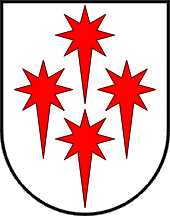 Službeno glasilo Općine ŠandrovacSlužbeno glasilo Općine ŠandrovacSlužbeno glasilo Općine ŠandrovacIzlazi prema potrebiŠandrovac, 27.09.2022.GODINA   2022.BROJ     7Temeljem odredbi članka 88. stavak 1. Zakona o proračunu (NN 144/21), članka 15. Pravilnika o polugodišnjem i godišnjem izvještaju o izvršenju proračuna (NN 24/13, 102/17, 1/20, 147/20),  i čl.34.stavak 6. Statuta Općine Šandrovac (Opć.glasnik br. 1/21 i 6/21.) , Općinsko vijeće Općine Šandrovac na 12.sjednici održanoj  26. 09.2022. godine  donosi:  ODLUKU O IZVRŠENJU PRORAČUNA   OPĆINE   ŠANDROVACza razdoblje 01.01.-30.06.2022 g. Članak 1.Polugodišnje izvršenje prihoda i rashoda (od 01.01.do 30.06.) za 2022. godinu utvrđuju  se u  Računu prihoda i rashoda kako slijedi: Temeljem odredbi članka 88. stavak 1. Zakona o proračunu (NN 144/21), članka 15. Pravilnika o polugodišnjem i godišnjem izvještaju o izvršenju proračuna (NN 24/13, 102/17, 1/20, 147/20),  i čl.34.stavak 6. Statuta Općine Šandrovac (Opć.glasnik br. 1/21 i 6/21.) , Općinsko vijeće Općine Šandrovac na 12.sjednici održanoj  26. 09.2022. godine  donosi:  ODLUKU O IZVRŠENJU PRORAČUNA   OPĆINE   ŠANDROVACza razdoblje 01.01.-30.06.2022 g. Članak 1.Polugodišnje izvršenje prihoda i rashoda (od 01.01.do 30.06.) za 2022. godinu utvrđuju  se u  Računu prihoda i rashoda kako slijedi: Temeljem odredbi članka 88. stavak 1. Zakona o proračunu (NN 144/21), članka 15. Pravilnika o polugodišnjem i godišnjem izvještaju o izvršenju proračuna (NN 24/13, 102/17, 1/20, 147/20),  i čl.34.stavak 6. Statuta Općine Šandrovac (Opć.glasnik br. 1/21 i 6/21.) , Općinsko vijeće Općine Šandrovac na 12.sjednici održanoj  26. 09.2022. godine  donosi:  ODLUKU O IZVRŠENJU PRORAČUNA   OPĆINE   ŠANDROVACza razdoblje 01.01.-30.06.2022 g. Članak 1.Polugodišnje izvršenje prihoda i rashoda (od 01.01.do 30.06.) za 2022. godinu utvrđuju  se u  Računu prihoda i rashoda kako slijedi: Temeljem odredbi članka 88. stavak 1. Zakona o proračunu (NN 144/21), članka 15. Pravilnika o polugodišnjem i godišnjem izvještaju o izvršenju proračuna (NN 24/13, 102/17, 1/20, 147/20),  i čl.34.stavak 6. Statuta Općine Šandrovac (Opć.glasnik br. 1/21 i 6/21.) , Općinsko vijeće Općine Šandrovac na 12.sjednici održanoj  26. 09.2022. godine  donosi:  ODLUKU O IZVRŠENJU PRORAČUNA   OPĆINE   ŠANDROVACza razdoblje 01.01.-30.06.2022 g. Članak 1.Polugodišnje izvršenje prihoda i rashoda (od 01.01.do 30.06.) za 2022. godinu utvrđuju  se u  Računu prihoda i rashoda kako slijedi: Temeljem odredbi članka 88. stavak 1. Zakona o proračunu (NN 144/21), članka 15. Pravilnika o polugodišnjem i godišnjem izvještaju o izvršenju proračuna (NN 24/13, 102/17, 1/20, 147/20),  i čl.34.stavak 6. Statuta Općine Šandrovac (Opć.glasnik br. 1/21 i 6/21.) , Općinsko vijeće Općine Šandrovac na 12.sjednici održanoj  26. 09.2022. godine  donosi:  ODLUKU O IZVRŠENJU PRORAČUNA   OPĆINE   ŠANDROVACza razdoblje 01.01.-30.06.2022 g. Članak 1.Polugodišnje izvršenje prihoda i rashoda (od 01.01.do 30.06.) za 2022. godinu utvrđuju  se u  Računu prihoda i rashoda kako slijedi: Temeljem odredbi članka 88. stavak 1. Zakona o proračunu (NN 144/21), članka 15. Pravilnika o polugodišnjem i godišnjem izvještaju o izvršenju proračuna (NN 24/13, 102/17, 1/20, 147/20),  i čl.34.stavak 6. Statuta Općine Šandrovac (Opć.glasnik br. 1/21 i 6/21.) , Općinsko vijeće Općine Šandrovac na 12.sjednici održanoj  26. 09.2022. godine  donosi:  ODLUKU O IZVRŠENJU PRORAČUNA   OPĆINE   ŠANDROVACza razdoblje 01.01.-30.06.2022 g. Članak 1.Polugodišnje izvršenje prihoda i rashoda (od 01.01.do 30.06.) za 2022. godinu utvrđuju  se u  Računu prihoda i rashoda kako slijedi: Temeljem odredbi članka 88. stavak 1. Zakona o proračunu (NN 144/21), članka 15. Pravilnika o polugodišnjem i godišnjem izvještaju o izvršenju proračuna (NN 24/13, 102/17, 1/20, 147/20),  i čl.34.stavak 6. Statuta Općine Šandrovac (Opć.glasnik br. 1/21 i 6/21.) , Općinsko vijeće Općine Šandrovac na 12.sjednici održanoj  26. 09.2022. godine  donosi:  ODLUKU O IZVRŠENJU PRORAČUNA   OPĆINE   ŠANDROVACza razdoblje 01.01.-30.06.2022 g. Članak 1.Polugodišnje izvršenje prihoda i rashoda (od 01.01.do 30.06.) za 2022. godinu utvrđuju  se u  Računu prihoda i rashoda kako slijedi: PRIHODI:PRIHODI:PRIHODI:PRIHODI:PRIHODI:PRIHODI:PRIHODI:BrojračunaBrojračunaRačunPotraž.Naziv računaPlan  za2022Izvršenje 30.06.2022.Koeficijent%6116111611Porez i prirez na dohodakPorez i prirez na dohodakPorez i prirez na dohodakPorez i prirez na dohodak61111            61111            1611Porez i  prir.na dohodak od nesamostalnog  rada i dr. djel.1.350.000.496.727,0936,7961171611711611Povrat poreza na dohodak-200.000.- 118.755,6059,38UKUPNO:       611UKUPNO:       611UKUPNO:       611UKUPNO:       6111.150.000.377.971,4932,87%613Porez na imovinuPorez na imovinuPorez na imovinuPorez na imovinuPorez na imovinu61314161313Porez na kuće za odmor9.000.5.427,2160,306134116134Porez na promet nekretninama 100.000.10.777,3810,7861342116134Nakn.prenamj.polj.zemlj.u građ.1.000.0,00--UKUPNO        613                                                UKUPNO        613                                                UKUPNO        613                                                110.000.16.204,5914,73%614Porez na robu i uslugePorez na robu i uslugePorez na robu i uslugePorez na robu i uslugePorez na robu i usluge6142416146Porez na potr.alk.i bezalko.pića8.000.5.221,2365,27UKUPNO:       614                                              UKUPNO:       614                                              UKUPNO:       614                                              8.000.5.221,2365,27%633Pomoći iz drugih proračunaPomoći iz drugih proračunaPomoći iz drugih proračunaPomoći iz drugih proračunaPomoći iz drugih proračunaPomoći iz drugih proračuna63311633111633Tekuće pomoći iz Drž.proračuna2.550.000.1.174.041,4846,04633110163311011633Potpora za predškolske djelatnosti71.500.0.--633121633121165261Sredstva za ogrijev- soc.ugroženi37.000.0.--6331236331231633Županijski pror.- klizište50.000.0.--63321163321116332Ministarstvo turizma (bazen)100.000.0.--63321263321216332Fond za ZO - reciklažno dvorište100.000.0.--63321363321316662MGrad.- ul.rasvjeta100.000.0.--UKUPNO:     633                                               UKUPNO:     633                                               UKUPNO:     633                                               UKUPNO:     633                                               3.008.500.1.174.041,4839,02%634Pomoći od izvanproračunskih korisnikaPomoći od izvanproračunskih korisnikaPomoći od izvanproračunskih korisnikaPomoći od izvanproračunskih korisnikaPomoći od izvanproračunskih korisnika6341416341Tek.pom. od HZZ-a- Javni radovi60.000.0.--63415116341Tek.pomoći-Hrvatske vode/klizište320.000.0.--63425116342Kapit.pom.-Hrvatske vode-odvodnja2.400.000.0.--UKUPNO:    634                                                 UKUPNO:    634                                                 UKUPNO:    634                                                 2.780.000.0.--638Pomoći temeljem prijenosa EU sredstavaPomoći temeljem prijenosa EU sredstavaPomoći temeljem prijenosa EU sredstavaPomoći temeljem prijenosa EU sredstavaPomoći temeljem prijenosa EU sredstava6382110116382Min.reg.razvoja i fond. EU (ceste)115.000.0.--6382120216382Ag.za pl.u poljopr.-Vatrogasni dom0.1.193.702,47--63821416382LAG – za rekonstrukcije projekata( vidikovac)150.000.0.--UKUPNO :   638                                              UKUPNO :   638                                              UKUPNO :   638                                              265.000.1.193.702,47450,45%641Prihod od financijske imovinePrihod od financijske imovinePrihod od financijske imovinePrihod od financijske imovinePrihod od financijske imovine6413216419 Kamate od dep.po viđenju100.0,910,91UKUPNO :     641                                                        UKUPNO :     641                                                        UKUPNO :     641                                                        100.0,910,91%642Prihodi od nefinancijske imovinePrihodi od nefinancijske imovinePrihodi od nefinancijske imovinePrihodi od nefinancijske imovinePrihodi od nefinancijske imovine64222164221Prih. od zakupa poljopr..zemlj.25.000.21.967,0087,876422916422Prih. od najma posl. Prostora180.000.88.875,0149,3864231 164231Nakn. ekspl. min. sirovina 1.144.700.982.951,2785,87642391164233Prihodi od režija20.000.8.223,4541,1264239216422Nakn.za korišt.zemljišta- INA80.000.0,00--642393164234Kaptažni plin – INA Naftaplin100.000.104.494,78104,49642394164235Pravo služnosti130.000.128.897,7499,1564239516423Naknada za istražne bušotine16.000.0,00--642991652691Nakn.za zadrž.nezak.izgr.zgrade u prostoru (legalizacija)3.000.0,00--3UKUPNO:      642                                              3UKUPNO:      642                                              3UKUPNO:      642                                              1.698.700.1.335.409,2578,61%651Administrativne pristojbeAdministrativne pristojbeAdministrativne pristojbeAdministrativne pristojbeAdministrativne pristojbe6512916512Ostale nakn.općinskom odlukom200.0,00--6513916513Prih.od prodaje državnih biljega100.6,142,05UKUPNO:    651UKUPNO:    651UKUPNO:    651300.6,142,05%652Prihodi po posebnim propisimaPrihodi po posebnim propisimaPrihodi po posebnim propisimaPrihodi po posebnim propisimaPrihodi po posebnim propisima65221165221Vodni doprinos2.000.247,8712,3965241165241Doprinos za šume900.000.491.060,1254,566526916526Ostali nesp.prihodi15.000.9.799,2665,33652691216526Prihod po Ug.-Komunalije d.o.o.3.000.3.562,26118,74652694165262Naknada za usluge vaganja2.000.4.513,00225,65652696166126Naknada za košnju trave700.0,00--65269816526Prenamj.polj.zemlj.u građevinsko500.902,92180,58UKUPNO:    652                                              UKUPNO:    652                                              UKUPNO:    652                                              923.200.510.085,4355,25%653Komunalni doprinosi i naknadeKomunalni doprinosi i naknadeKomunalni doprinosi i naknadeKomunalni doprinosi i naknadeKomunalni doprinosi i naknade65311165311Komunalni doprinos1.000.0,00--6532111653211Komunalna nakn.- PRAVNI	440.000.130.016,7029,556532121653212Komunalna nakn.-fizičke osobe50.000.31.851,0063,72653311165331Naknada za priključak- vodovod10.000.27.465,00274,65653312165332Upl.za plinski priklj.5.000.2.820,0056,40UKUPNO :       653                                            UKUPNO :       653                                            UKUPNO :       653                                            	506.000.192.162,7037,98%683Ostali prihodiOstali prihodiOstali prihodiOstali prihodiOstali prihodi683111LAG SJ.bilogora-projekti 33.000.16.146,8448,95UKUPNO :     683                                                   UKUPNO :     683                                                   UKUPNO :     683                                                   	33.00016.146,8448,93%711Prihodi od prodaje materijalne imovinePrihodi od prodaje materijalne imovinePrihodi od prodaje materijalne imovinePrihodi od prodaje materijalne imovinePrihodi od prodaje materijalne imovine7111117111Poljoprivredno zemljište70.000.0,00--UKUPNO:       711                                                UKUPNO:       711                                                UKUPNO:       711                                                70.000.0,00--721Prihodi od prodaje nematerijalne imovinePrihodi od prodaje nematerijalne imovinePrihodi od prodaje nematerijalne imovinePrihodi od prodaje nematerijalne imovinePrihodi od prodaje nematerijalne imovine7211917214Prih.od obročne otplate stanova12.000.4.460,9337,17UKUPNO :     721UKUPNO :     721UKUPNO :     72112.000.4.460,9337,17UKUPNO PRIHODI  :Plan 2022Izvršenje 30.06.2022.%UKUPNO PRIHODI  :10.564.800.4.825.413,4645,67Br.rn obvezeNaziv računaPlan za 2022.Izvršenje 30.06.2022Izvršenje 30.06.2022Koeficijent%311Plaće (Bruto)Plaće (Bruto)Plaće (Bruto)Plaće (Bruto)Plaće (Bruto)Plaće (Bruto)3111123111Plaće za zaposlene (bruto) 565.000.302.673,3753,5753,5731111223111Plaće bruto- Bilog.puteljak svjet.14.000.5.781,2541,2941,293112623131Dnevni obroci15.000.4.820,0032,1332,13UKUPNO  :  311 UKUPNO  :  311 UKUPNO  :  311 594.000.313.274,6252,74%52,74%312Ostali rashodi za zaposleneOstali rashodi za zaposleneOstali rashodi za zaposleneOstali rashodi za zaposleneOstali rashodi za zaposlene3121223171Jubilarne i prigodne nagrade14.000.0,00--3121523171Nakn.za bolest, inval. I smrtni slučaj0.3.000,00--3121923171Regres –božićnica-nagrade do neoporezivog iznosa25.000.6.000,0024UKUPNO   312 :                                                   UKUPNO   312 :                                                   UKUPNO   312 :                                                   39.000.9.000.23,08%313Doprinosi na plaćeDoprinosi na plaćeDoprinosi na plaćeDoprinosi na plaćeDoprinosi na plaće3132123162Dopr. za zdr.osiguranje93.000.49.941,1353,7031321123162Dopr. za zdr.osiguranje- BPS2.300.953,9041,47UKUPNO   313 :                                                  UKUPNO   313 :                                                  UKUPNO   313 :                                                  95.300.50.895,0353,41%321Naknade troškova zaposlenimaNaknade troškova zaposlenimaNaknade troškova zaposlenimaNaknade troškova zaposlenimaNaknade troškova zaposlenima3211123211Dnevnice za služb.put.u zemlji1.000.0,00--3211223212Dnevnice za sl.put.u inozemstvo1.000.0,00--3212123212Naknade za  prijevoz uposlenima 30.000.10.977,4436,593213123213Seminari , savjetovanja , simpoz.3.000.0,00--3214123214Nakn.za korišt.os.aut.u služ.svrhe1.000.0,00--UKUPNO    321 :                                                 UKUPNO    321 :                                                 UKUPNO    321 :                                                 36.000.10.977,4430,49%322Rashodi za materijal i energijuRashodi za materijal i energijuRashodi za materijal i energijuRashodi za materijal i energijuRashodi za materijal i energiju3221123221Uredski materijal10.000.4.334,4943,3432212                           23221Literat. (publik., časop.,glasila)4.000.0,00--3221423222Mat. i sredstva za čišć. i održ.7.000.4.067,0158,103221623222Mat. za higij.potrebe i njegu4.000.1.251,5631,293221923299Ostali materijal  i sirovine                                         5.000.0,00--3222523299Materijal - roba3.000.0,00--3222923224Vijenci.cvijeće, zemlja i dr.5.000.2.600,03--322311  232231Električna energija.- posl.objekti60.000.28.377,0347,30322312232232Elektr. energija-  Javna rasvjeta65.000.66.669,28102,5732233232233Plin60.000.38.945,3764,9132234232234Gorivo za  službeno vozilo9.000.4.323,9248,04322411232241Mat.i dij.za tek.i inv.održ.građ. objekata u vlasništvu Općine  250.000.35.857,2614,34322412232242Polj.putevi,most.,grabe(šljunak,građa,cijevi i ostalo)150.000.2.665,221,78322413232243Bazen GRADINA- igralište0,0,00--3224223224Mat.i dij.tek.i inv.održ. opreme5.000.1.142,5022,8532244 23239Ost.mater.i dij.za tek.i inv.održ.5.000.100,00232244 2232245JAVNE POVRŠINE – matr.5.000.2.450,2649,0132244 3232246JAVNA RASVJETA  -matr.usl.   	100.000.21.306,8821,31UKUPNO 322         :                                       UKUPNO 322         :                                       UKUPNO 322         :                                       	747.000.214.090,9128,66323Rashodi za uslugeRashodi za uslugeRashodi za uslugeRashodi za uslugeRashodi za uslugeRashodi za usluge3231123231Usluge telefona i mobitela20.000.10.871,6710.871,6754,363231323231Poštarina5.000.2.121,202.121,2042,4232321 12323211GROBLJA – usluge16.000.10.985,0010.985,0068,6632321 2232321JAVNE POVRŠINE -Usluge tek.i inv.održ. i najam opreme200.000.113.805,13113.805,1356,9032321  4232322DOMOVI I OST. GRAĐEVINE u vl.općine – usluge50.000.11.835,4911.835,4923,673232223239Usl.tek.i inv. održ. opreme6.000.5.884,015.884,0198,073232323239Usl.tek.i inv.održ.služb.vozila		8.000.317,97317,973,973232923239Ostale usl.tek.i inv.održavanja 2.000.807,82807,8240,3932329 2232323POLJSKI PUTEVI –usluge  kamiona140.000.105.426,00105.426,0075,3032329 3232324POLJ.PUTEVI – usluge. Komunalnog  stroja230.000.137.118,51137.118,5159,623232931232324Košnja bankina - traktor150.000.58.050,0058.050,0038,7032329 4232325POLJ.PUTEVI –usluge  komunalnih djelatnika20.000.40.900,0040.900,00204,50323295232326Usluge čišćenja 65.000.29.137,5029.137,5044,8332329623232Održavanje vodovoda10.000.0,000,00--32329723232Komunalni priključci30.000.25.591,0025.591,0085,3032329823232Umjetne izbočine za smirivanje prometa0.35.437,5035.437,50--32331123233HRT pretplata1.000.480,00480,0048,003233923233Usl. promidžbe i informiranja-sajam20.000.20.431,0020.431,00102,1632339123233Objave- natječaji20.000.1.314,961.314,966,5732339223233TZ Bjelovar-Bilogora8.000.0,000,00--3234123234Opskrba vodom10.000.4.676,494.676,4946,763234223234Iznošenje i odvoz smeća i Reciklažno dvorište 20.000.9.219,529.219,5246,103234323236Deratizacija i dezinsekcija80.000.23.906,2523.906,2529,883234423234Dimnjačarske usluge1.000.0,000,00--3234923234Vodoprivredna naknada5.000.2.332,292.332,2946,6532349223234Saniranje divljih deponija5.000.0,000,00--32349523234Čišćenje okorovljenih privatnih  zemljišta20.000.0,000,00--32349623234Zbrinjavanje otpadnih voda0.1.022,501.022,50--32359123235Najam službenog automobila25.000.12.454,9412.454,9449,823236223236Veterinarske usluge9.000.3.750,003.750,0041,673236323236Laboratorijske usluge0.180,00180,00--3237323237Usl.odvjetnika i prav.savj.0.20.746,0320.746,03--3237523299Geodetsko-katastarske usluge20.000.1.875,001.875,009,3832375223299Troš.legalizacije  obj.u vl.OŠ7.000.5.000,005.000,0071,433237923299Ostale intelekt.Usluge(WEB str., -nadzor;procjene i ostalo)25.000.                  12.000,0012.000,0048,00323790123299Plan zaštite od požara- izmjene5.000.0,000,00--323790423299Projekti- Azil za životinje8.000.0,000,00--323790923299Prostorni plan općine-izmjene5.000.0,000,00--32379723299Klizište-istraživanja i projekti460.000.0,000,00--3238923238Održavanje info-sustava6.000.1.190,001.190,0019,833239123239Graf. Tiskarske  usluge5.000.0,000,00--3239923239Ostale nespomenute usluge30.000.16.605,4716.605,4755,35 32399123239  Pranje ,  Parkiranje i cestarina za sl.vozilo1.000.40,0040,00432399723239Naknada vagara 2.000.2.256,502.256,50112,83UKUPNO :  323                                            UKUPNO :  323                                            UKUPNO :  323                                            1.750.000.727.769,7541,5941,59324Naknade troškova osobama izvan radnog odnosaNaknade troškova osobama izvan radnog odnosaNaknade troškova osobama izvan radnog odnosaNaknade troškova osobama izvan radnog odnosaNaknade troškova osobama izvan radnog odnosa3241223241Javni radovi61.500.5.424,268,82                               UKUPNO 324    :                                                                            UKUPNO 324    :                                                                            UKUPNO 324    :                                             61.500.5.424,268,82329Ostali nespomenuti rashodiOstali nespomenuti rashodiOstali nespomenuti rashodiOstali nespomenuti rashodiOstali nespomenuti rashodi3291123291Nakn.za  predst.i izvrš.tijela45.000.16.125,1235,833291223291Nakn. Za  povjerenstava4.000.3.007,1975,193292123292Premije osig.služb.auta12.000.0,00--3292223292Premije osig. Posl.objekata15.000.12.592,9983,953293123293Reprezentacija – Općina60.000.17.126,4128,54 329311232931  Dan Općine, Vidovo i sjednice100.000.67.921,6367,92329317232937Troškovi kuhinje7.000.76,001,09329318232938Manifestacije-reprezentacija13.000.2.165,7216,663294123294Članarine   (LAG-UO)13.000.8.853,4868,103295323299Usluge javnog bilježnika6.000.1.462,3124,373299923299Ost.nesp.rashodi poslovanja(TO-JR,;gorivo kombi; 50.000.18.109,7936,22   32999223299Trošk.Ug.za porez.upravu26.000.3.689,7714,1932999323299Sufin.knjig.-poljoprivrednika23.000.7.600,0033,0432999523299Troškovi posjete EU7.000.0,00--UKUPNO  329                                                     UKUPNO  329                                                     UKUPNO  329                                                     381.000.158.730,7141,66342Kamate za primljene  zajmoveKamate za primljene  zajmoveKamate za primljene  zajmoveKamate za primljene  zajmoveKamate za primljene  zajmove3422223422Kamate primljeni zajmovi20.000.14.937,4274,69UKUPNO : 342                                                UKUPNO : 342                                                UKUPNO : 342                                                20.000.14.937,4274,62       343Ostali financijski rashodiOstali financijski rashodiOstali financijski rashodiOstali financijski rashodiOstali financijski rashodi34311Usluge banaka		2.000.1.500,00753431223439Usluge platnog prometa7.000.4.743,6967,77UKUPNO  343 :                                                 UKUPNO  343 :                                                 UKUPNO  343 :                                                 9.000.6.243,6969,37351Subvencje  trgovačkim društvima u javnom sektiruSubvencje  trgovačkim društvima u javnom sektiruSubvencje  trgovačkim društvima u javnom sektiruSubvencje  trgovačkim društvima u javnom sektiruSubvencje  trgovačkim društvima u javnom sektiru3512123512Subvencija- Šandroprom d.o.o.0.      53.8760,00--UKUPNO : 351                                                UKUPNO : 351                                                UKUPNO : 351                                                0.53.860,00--352Subvencije izvan javnog sektoraSubvencije izvan javnog sektoraSubvencije izvan javnog sektoraSubvencije izvan javnog sektoraSubvencije izvan javnog sektora3523123523Subvencije – Poljoprivrednici50.000.0.0.3523223523Subvencije. – Poduzetnicima10.000.0.0.UKUPNO : 352                                                 UKUPNO : 352                                                 UKUPNO : 352                                                 60.000.0.0.367Prijenosi proračunskim korisnicimaPrijenosi proračunskim korisnicimaPrijenosi proračunskim korisnicimaPrijenosi proračunskim korisnicimaPrijenosi proračunskim korisnicima36721123722Prijenosi Dom za starije i nemoćne- za rash. Poslovanja200.000.66.495,9533,2536721223722Prijenosi-Dječji vrtić Šandrovac -za rashode poslovanja400.000.209.700,0052,4336731123722Prijenosi-Dječji vrtić Šandrovac -rashodi za nabavu opreme10.000.0,00--UKUPNO : 367                                                UKUPNO : 367                                                UKUPNO : 367                                                610.000.276.195,9545,28372Naknade građanima iz proračunaNaknade građanima iz proračunaNaknade građanima iz proračunaNaknade građanima iz proračunaNaknade građanima iz proračuna37212237211Pomoć obiteljima i kućanstvima50.000.48.050,0096,10 37212123721Pomoć soc.ugrož.za ogrijev37.000.0,00--3721523721Stipendije i školarine20.000.0,00--37217237211Potpore za novorođenčad20.000.7.000,0035,0037219123721Sufinanciranje ulaznica- bazen100.000.0,00--3722423721Školska kuhinja15.000.7.272,0048,48UKUPNO  372 :                                              UKUPNO  372 :                                              UKUPNO  372 :                                              242.000.62.322,0025,75381Tekuće donacije i pomoćiTekuće donacije i pomoćiTekuće donacije i pomoćiTekuće donacije i pomoćiTekuće donacije i pomoći3811223721Crkva Šandrovac- tek.donacije50.000.10.000,0020381141323711Udruge Općina Šandrovac100.000.66.000,00663811462371106Crveni križ15.000.19.797,86131,993811482371108Stranke10.000.0,00--3811912371111Vatrogasna zajednica120.000.60.000,005038119112371111VZ-za nabavku kamiona100.000.0,00--3811922371112Civilna zaštita(ospos.i opremanje)5.000.0,00--381192123711Civ.zašt. –aktivnosti u velikoj nesreći i katastrofi10.000.0,00--3811932371113Mala škola 20.000.3.925,4919,6338119312371113Knjige i bilježnice 50.000.0,00--3811952371115Ostale tekuće donacije25.000.2.200,008,80381197237111Gorska služba2.000.0,00--38119823711Škola plivanja3.000.0,00--                          UKUPNO  381 :                                                                              UKUPNO  381 :                                                                              UKUPNO  381 :                                                    510.000.161.923,3531,757382Kapitalne donacijeKapitalne donacijeKapitalne donacijeKapitalne donacijeKapitalne donacije3821912382Kapit.don.osnovnom školstvu0,0063.347,50--UKUPNO 411    :                                               UKUPNO 411    :                                               UKUPNO 411    :                                               0,0063.347,50--411ZemljišteZemljišteZemljišteZemljišteZemljište4111924111Zemljište za potrebe općine	75.000.71.926,8495,90UKUPNO 411    :                                               UKUPNO 411    :                                               UKUPNO 411    :                                               75.000.71.926,8495,90421Građevinski objektiGrađevinski objektiGrađevinski objektiGrađevinski objektiGrađevinski objekti4212624212Izgradnja malog bazena100.000.0,00--4212992421211Kulturni centar-etno kuća100.000.0,00--42131224213Ceste     1.770.000.1.798.859,51101,634214132421413Kanalizacija- odvodnja3.000.000.0,00--UKUPNO  421                                          UKUPNO  421                                          UKUPNO  421                                          4.970.000.1.798.859,5136,19422Postrojenja i opremaPostrojenja i opremaPostrojenja i opremaPostrojenja i opremaPostrojenja i oprema4221124222Računala i rač. Oprema10.000.0,00--4221224222Uredski namještaj5.000.0,00--4222224222Mobilni uređaji0.3.999,00--4223924223Reciklažno dvorište100.000.0,00--4227324227Oprema ostala30.000.5.539,15--UKUPNO :  422                                                 UKUPNO :  422                                                 UKUPNO :  422                                                 145.000.9.538,156,58544Otplata glavnice kreditaOtplata glavnice kreditaOtplata glavnice kreditaOtplata glavnice kreditaOtplata glavnice kredita5443126431Otpl.glavnice kredita-kratkoročni0.1.000.000,00--5443226432Otpl.glavnice kredita-dugoročni220.000.109.999,9850UKUPNO :     544UKUPNO :     544UKUPNO :     544220.000.1.109.999,98504,55UKUPNO  RASHODI :Plan za 2022Izvršenje 30.06.2022KoeficijentUKUPNO  RASHODI :10.564.800.5.119.317,1148,46 %PRIHODIPRIHODIPRIHODIPRIHODIPRIHODIPRIHODIPRIHODIPRIHODIPRIHODIOPIS PRIHODAPlan2022Plan2022Plan 01-06/2022Izvršenje01-06/2022%01-0620221.Prihodi poslovanja –skupina   610.482.800.10.482.800.5.241.400.4.820.952,5391,982.Prih. Nefinanc.imovine- sk.    782.000.82.000.41.000.4.460,9310,883.Primici od zaduživanja- sk.     80.0.0.0.--I.UKUPNO                6+7+810.564.800.10.564.800.5.282.400.4.825.413,4691,35RASHODIRASHODIRASHODIRASHODIRASHODIRASHODIRASHODIRASHODIRASHODIOPIS RASHODAPlan2022Plan2022Plan 01-06/2022Izvršeno01-06/2022%01-0620221.Rashodi poslovanja –skupina  35.154.800.5.154.800.2.577.400.2.128.992,6382,602.Rash.nefinanc.imovine- sk.     45.190.000.5.190.000.2.595.000.1.880.324,5072,463.Otplata zajmova- sk.               5220.000.220.000.110.000.1.109.999,98----IUKUPNO                   3+4+510.564.800.10.564.800.5.282.400.5.119.317,1196,91REZULTAT POSLOVANJAREZULTAT POSLOVANJAREZULTAT POSLOVANJAREZULTAT POSLOVANJAREZULTAT POSLOVANJAREZULTAT POSLOVANJAREZULTAT POSLOVANJAREZULTAT POSLOVANJAREZULTAT POSLOVANJAPRIHODI  do 30.06.2022.PRIHODI  do 30.06.2022.PRIHODI  do 30.06.2022.4.825.413,464.825.413,464.825.413,464.825.413,464.825.413,464.825.413,46RASHODI do 30.06.2022.RASHODI do 30.06.2022.RASHODI do 30.06.2022.5.119.317,115.119.317,115.119.317,115.119.317,115.119.317,115.119.317,11 (PRIHODI – RASHODI )    I-IIManjak prihoda (PRIHODI – RASHODI )    I-IIManjak prihoda (PRIHODI – RASHODI )    I-IIManjak prihoda-293.90,65-293.90,65-293.90,65-293.90,65-293.90,65-293.90,65VIŠAK   PRIHODA – PRENESENI/2021VIŠAK   PRIHODA – PRENESENI/2021VIŠAK   PRIHODA – PRENESENI/2021124.938.                          124.938.                          124.938.                          124.938.                          124.938.                          124.938.                          Manjak   prihoda i primitaka za pokriće   u sljedećem  razdoblju :               - 168.965,65                              Manjak   prihoda i primitaka za pokriće   u sljedećem  razdoblju :               - 168.965,65                              Manjak   prihoda i primitaka za pokriće   u sljedećem  razdoblju :               - 168.965,65                              Manjak   prihoda i primitaka za pokriće   u sljedećem  razdoblju :               - 168.965,65                              Manjak   prihoda i primitaka za pokriće   u sljedećem  razdoblju :               - 168.965,65                              Manjak   prihoda i primitaka za pokriće   u sljedećem  razdoblju :               - 168.965,65                              Manjak   prihoda i primitaka za pokriće   u sljedećem  razdoblju :               - 168.965,65                              Manjak   prihoda i primitaka za pokriće   u sljedećem  razdoblju :               - 168.965,65                              Manjak   prihoda i primitaka za pokriće   u sljedećem  razdoblju :               - 168.965,65                              Naziv DVD-aNaziv poslovnog prostoraAdresaposlovnog prostoraZemljišnoknjižna oznakaPovršinaŠandrovacvatrogasni dom sa spremištem u ŠandrovcuBjelovarska 7 Šandrovack.č.br. 1407, zk. ul. 1790, k.o. Šandrovacjavna zgrada površine 359m2, pomoćna zgrada površine 24m2, zgrada površine 380m2,  dvorište površine 3297m2 i livada površine 698m2Lasovacprostorije DVDLasovac-društveni dom uLasovcuLasovac 122Lasovack.č.br. 325k.o.  Lasovac28,00 m2Pupelicaprostorije DVD – Pupelicadruštveni dom uPupeliciPupelica 44Pupelicak.č.br. 17/4k.o. Pupelica32,00 m2Ravnešprostorije DVDRavneš-društveni dom uRavnešuRavneš 78Ravnešk.č.br. 626/2k.o. Ravneš35,00 m2Kašljavacprostorije DVD Kašljavac -društveni dom uKašljavcuKašljavac 27Kašljavack.č.br. 296k.o. Ravneš31,00m2KontoIzvori financiranjaPlan za 2022.Ostvareno od 1.1. -30.6.2022.Indeks%UKUPNO PRIHODI2.586.500.1.302.089,4150,34652652652Ostali nespomenuti prihodi2.321.500.2.321.500.1.208.496,011.208.496,011.208.496,0152,06652646526465264Prihodi od participacije za smještaj korisnika2.321.500.2.321.500.1.206.461,861.206.461,861.206.461,8651,97652696526965269Ostali nespomenuti prihodi korisnika0.00.0.00.2.034,152.034,152.034,15---661661661Prihodi od prodane robe i pruženih usluga0.00.0.00.5.000,005.000,005.000,00---661516615166151Prihodi od prodane robe0.00.0.00.2.700,002.700,002.700,00---661526615266152Prihodi od pruženih usluga0.00.0.00.2.300,002.300,002.300,00---663663663Tekuće donacije20.000.20.000.0.00.0.00.0.00.---663126631266312Tekuće pomoći- Općina Šandrovac20.000.20.000.0.00.0.00.0.00.---671671671Prih. iz proračuna za finan.  redovne djelat.180.000.180.000.66.495,4266.495,4266.495,4236,94671316713167131Sufinanciranje Općine za smještaj korisnika 130.000.130.000.51.700,0051.700,0051.700,0039,77671326713267132Sufinanciranje  Općine za smještaj darovanjem nekretnina 10.000.10.000.3.827,123.827,123.827,1238,27671312671312671312Sufinanciranje Općine (zdravstvena ambulanta)40.000.40.000.10.968,3010.968,3010.968,3027,42673673673Prihodi od HZZO (refundacija plaće)10.000.10.000.1.776,001.776,001.776,0017,76673116731167311Prihodi od HZZO (refundacija plaće)10.000.10.000.1.776,001.776,001.776,0017,76683683683Ostali prihodi55.000.55.000.20.321,9820.321,9820.321,9836,95683116831168311 Topli obrok uplata50.000.50.000.20.321,9820.321,9820.321,9836,95683136831368313Ostali prihodi – financijsko odobrenje 5.000.5.000.0,000,000,00---UKUPNO  RASHODI UKUPNO  RASHODI UKUPNO  RASHODI UKUPNO  RASHODI 2.586.500.1.360.442,021.360.442,0252,6052,6052,60311311311Bruto plaće radnika Bruto plaće radnika Bruto plaće radnika 1.305.000.1.305.000.620.179,5847,5247,5247,52311100311100311100Bruto plaće radnika redovan radBruto plaće radnika redovan radBruto plaće radnika redovan rad1.305.000.1.305.000.620.179,5847,5247,5247,52312312312Ostali rashodi za zaposleneOstali rashodi za zaposleneOstali rashodi za zaposlene52.000.52.000.43.336,6383,3383,3383,33312161312161312161Regres za godišnji odmorRegres za godišnji odmorRegres za godišnji odmor22.000.22.000.22.500,00102,27102,27102,27312190312190312190Božićnica, jubilarne nagr., nagr. za rez. radaBožićnica, jubilarne nagr., nagr. za rez. radaBožićnica, jubilarne nagr., nagr. za rez. rada30.000.30.000.20.836,6369,4569,4569,45313313313Doprinos  na plaće Doprinos  na plaće Doprinos  na plaće 205.000.205.000.104.351,9350,9050,9050,90313213132131321Doprinos za zdravstveno osiguranje Doprinos za zdravstveno osiguranje Doprinos za zdravstveno osiguranje 183.000.183.000.88.236,3148,2248,2248,22314113141131411Porez na dohodakPorez na dohodakPorez na dohodak21.000.21.000.16.026,4076,3276,3276,32314133141331413Prirez porezu na dohodakPrirez porezu na dohodakPrirez porezu na dohodak1.000.1.000.89,228,928,928,92321321321Naknade troškova zaposlenimaNaknade troškova zaposlenimaNaknade troškova zaposlenima17.500.17.500.6.796,5238,8438,8438,84321113211132111Dnevnice za službeni put u zemljiDnevnice za službeni put u zemljiDnevnice za službeni put u zemlji1.000.1.000.600,0060,0060,0060,00321193211932119Ostali ras. za sl. put (cestarine, garaža, parkir.)Ostali ras. za sl. put (cestarine, garaža, parkir.)Ostali ras. za sl. put (cestarine, garaža, parkir.)500.500.0,00---------321213212132121Naknada za prijevoz na posao  i s poslaNaknada za prijevoz na posao  i s poslaNaknada za prijevoz na posao  i s posla15.500.15.500.6.196,5239,9839,9839,98321413214132141Naknada za korištenje privat. auta u služ. svrhe Naknada za korištenje privat. auta u služ. svrhe Naknada za korištenje privat. auta u služ. svrhe 500.500.0,00---------322322322Rashodi za materijal i energijuRashodi za materijal i energijuRashodi za materijal i energiju661.000.661.000.368.180,4455,7055,7055,70322113221132211Uredski materijalUredski materijalUredski materijal5.000.5.000.2.166,3243,3243,3243,32322143221432214Materijal i sredstva za čišćenjeMaterijal i sredstva za čišćenjeMaterijal i sredstva za čišćenje35.000.35.000.20.395,6358,2758,2758,27323153231532315Radna i zaštitna odjeća i obućaRadna i zaštitna odjeća i obućaRadna i zaštitna odjeća i obuća8.000.8.000.8.819,03110,24110,24110,24322163221632216Materijal za higijenske potrebe i njegu Materijal za higijenske potrebe i njegu Materijal za higijenske potrebe i njegu 50.000.50.000.5.102,0410,2010,2010,20322173221732217LijekoviLijekoviLijekovi10.000.10.000.5.783,2757,8357,8357,83322223222232222Pomoćni materijal Pomoćni materijal Pomoćni materijal 6.000.6.000.2.403,2940,0540,0540,05322432243224Namirnice za pripremu hraneNamirnice za pripremu hraneNamirnice za pripremu hrane390.000.390.000.229.155,7158,7658,7658,76322313223132231Električna energija Električna energija Električna energija 65.000.65.000.35.740,7054,9954,9954,99322333223332233PlinPlinPlin60.000.60.000.41.241,4268,7468,7468,74322343223432234Motorni benzin- dizel gorivoMotorni benzin- dizel gorivoMotorni benzin- dizel gorivo7.000.7.000.4.363,6962,3462,3462,34322403224032240Materijal i dijelovi za održ. transp. sredstavaMaterijal i dijelovi za održ. transp. sredstavaMaterijal i dijelovi za održ. transp. sredstava5.000.5.000.1.494,5829,8929,8929,89322413224132241Materijal i dijel. za tek. održ.  objekta i opremeMaterijal i dijel. za tek. održ.  objekta i opremeMaterijal i dijel. za tek. održ.  objekta i opreme15.000.15.000.7.069,2347,1347,1347,13322513225132251Sitan inventarSitan inventarSitan inventar5.000.5.000.4.445,5388,9188,9188,91323 323 323 Rashodi za uslugeRashodi za uslugeRashodi za usluge289.000.289.000.153.059,1552,9652,9652,96323113231132311Usluge telefonaUsluge telefonaUsluge telefona10.000.10.000.5.532,7055,3355,3355,33323133231332313Poštanske uslugePoštanske uslugePoštanske usluge1.000.1.000.744,0074,4074,4074,40323213232132321Usluge tekućeg i inves. održ. građ. objekta Usluge tekućeg i inves. održ. građ. objekta Usluge tekućeg i inves. održ. građ. objekta 20.000.20.000.6.987,5034,9434,9434,94323223232232322Usluge tekućeg održ.  postrojenja i  opremeUsluge tekućeg održ.  postrojenja i  opremeUsluge tekućeg održ.  postrojenja i  opreme30.000.30.000.41.293,91137,65137,65137,65323233232332323Usluge tekućeg održ. prijevoznih  sredstavaUsluge tekućeg održ. prijevoznih  sredstavaUsluge tekućeg održ. prijevoznih  sredstava2.000.2.000.906,2945,3145,3145,31323313233132331Elektronski medijiElektronski medijiElektronski mediji3.000.3.000.1.500,0050,0050,0050,00323413234132341Opskrba vodom Opskrba vodom Opskrba vodom 30.000.30.000.9.293,2130,9830,9830,98323423234232342 Iznošenje i odvoz  smeća  Iznošenje i odvoz  smeća  Iznošenje i odvoz  smeća 30.000.30.000.12.873,7442,9142,9142,91323433234332343Deratizacija, dezinfekcija i dezinsekcijaDeratizacija, dezinfekcija i dezinsekcijaDeratizacija, dezinfekcija i dezinsekcija2.000.2.000.1.925,0096,2596,2596,25323443234432344Dimnjačarske i ekološke uslugeDimnjačarske i ekološke uslugeDimnjačarske i ekološke usluge1.000.1.000.0,00---------323453234532345Usluge čišćenja, pranja i sličnoUsluge čišćenja, pranja i sličnoUsluge čišćenja, pranja i slično1.000.1.000.400,0040,0040,0040,00323463234632346Održavanje vatrogasnih aparata  Održavanje vatrogasnih aparata  Održavanje vatrogasnih aparata  1.000.1.000.398,6639,8739,8739,87323473234732347Troškovi održavanja okoliša-košnja traveTroškovi održavanja okoliša-košnja traveTroškovi održavanja okoliša-košnja trave5.000.5.000.1.600,0032,0032,0032,00323493234932349Usluge zbrinjavanja infektivnog otpada Usluge zbrinjavanja infektivnog otpada Usluge zbrinjavanja infektivnog otpada 6.000.6.000.2.734,7045,5845,5845,58323523235232352Najamnina zgradeNajamnina zgradeNajamnina zgrade60.000.60.000.30.000,0050,0050,0050,00323613236132361Zdravstveni pregledi radnikaZdravstveni pregledi radnikaZdravstveni pregledi radnika3.000.3.000.330,0011,0011,0011,00323633236332363Laboratorijske usluge, analiza vode, briseviLaboratorijske usluge, analiza vode, briseviLaboratorijske usluge, analiza vode, brisevi5.000.5.000.1.617,8332,3632,3632,36323723237232372Ugovori o djeluUgovori o djeluUgovori o djelu40.000.40.000.10.451,3626,1326,1326,13323763237632376Ostale intelektualne uslugeOstale intelektualne uslugeOstale intelektualne usluge3.000.3.000.0,00---------323793237932379Knjigovodstvene uslugeKnjigovodstvene uslugeKnjigovodstvene usluge30.000.30.000.21.000,0070,0070,0070,00323933239332393Usluga uređenja prostoraUsluga uređenja prostoraUsluga uređenja prostora1.000.1.000.2.752,75275,28275,28275,28323943239432394Usluge pri  registraciji  prometnih sredstava Usluge pri  registraciji  prometnih sredstava Usluge pri  registraciji  prometnih sredstava 3.000.3.000.0,00---------323973239732397Televizijska i radio pretplataTelevizijska i radio pretplataTelevizijska i radio pretplata1.000.1.000.480,0048,0048,0048,00323993239932399Ostale nespomenute uslugeOstale nespomenute uslugeOstale nespomenute usluge1.000.1.000.237,5023,7523,7523,75329 329 329 Ostali nespomenuti rashodi poslovanja Ostali nespomenuti rashodi poslovanja Ostali nespomenuti rashodi poslovanja 29.000.29.000.15.030,4351,8351,8351,83329113291132911Naknade za rad članova Upravnog vijećaNaknade za rad članova Upravnog vijećaNaknade za rad članova Upravnog vijeća4.000.4.000.1.791,7644,7944,7944,79329213292132921Premije osig. prijevoznih sredstavaPremije osig. prijevoznih sredstavaPremije osig. prijevoznih sredstava7.000.7.000.4.991,0071,3071,3071,30329223292232922Premije osiguranja imovine Premije osiguranja imovine Premije osiguranja imovine 17.000.17.000.8.097,6747,6347,6347,63329513295132951Upravne, administrativne pristojbe, drž. biljeziUpravne, administrativne pristojbe, drž. biljeziUpravne, administrativne pristojbe, drž. biljezi1.000.1.000.150,0015,0015,0015,00343343343Ostali financijski rashodiOstali financijski rashodiOstali financijski rashodi7.000.7.000.3.812,9954,4754,4754,47343113431134311Bankarske usluge platnog prometa Bankarske usluge platnog prometa Bankarske usluge platnog prometa 7.000.7.000.3.812,9954,4754,4754,47422422422Postrojenja i oprema Postrojenja i oprema Postrojenja i oprema 21.000.21.000.45.694,35217,59217,59217,59422194221942219Ostala  uredska oprema Ostala  uredska oprema Ostala  uredska oprema 1.000.1.000.0,00---------  42273  42273  42273Oprema za ostale namjene  dugotrajnaOprema za ostale namjene  dugotrajnaOprema za ostale namjene  dugotrajna20.000.20.000.45.694,35228,47228,47228,47PRIHODIPRIHODIPRIHODIPRIHODIPRIHODIOPIS PRIHODAPlan 2022.Ostvareno 1.1. - 30.6.2022.% 1. - 30.6.2022.1.Prihodi poslovanja-skupina 62.586.500.1.302.089,4150,342.Prih.Nefinanc.imovine-skupina 70.00.I.UKUPNO                           6+72.586.500.1.302.089,4150,34RASHODIRASHODIRASHODIRASHODIRASHODI1.Rashodi poslovanja-skupina 32.565.500.1.314.747,6751,252.Rash.nefinanc.imovine-skupina 421.000.45.694,35217,59II.UKUPNO                          3+42.586.500.1.360.442,0252,60REZULTAT POSLOVANJAREZULTAT POSLOVANJAREZULTAT POSLOVANJAREZULTAT POSLOVANJAREZULTAT POSLOVANJAREZULTAT POSLOVANJAMANJAK PRIHODA (PRIHODI-RASHODI)   I-IIMANJAK PRIHODA (PRIHODI-RASHODI)   I-II58.352,6158.352,6158.352,6158.352,61VIŠAK PRIHODA-PRENESENIVIŠAK PRIHODA-PRENESENI85.984,0085.984,0085.984,0085.984,00Višak prihoda i primitaka raspoloživ u sljedećem razdoblju: 27.631,39Višak prihoda i primitaka raspoloživ u sljedećem razdoblju: 27.631,39Višak prihoda i primitaka raspoloživ u sljedećem razdoblju: 27.631,39Višak prihoda i primitaka raspoloživ u sljedećem razdoblju: 27.631,39Višak prihoda i primitaka raspoloživ u sljedećem razdoblju: 27.631,39Višak prihoda i primitaka raspoloživ u sljedećem razdoblju: 27.631,39PLAN 2021. GODINAIZMJENENOVI PLAN ZA 2022. GODINUPRIHODI2.586.500.+105.000.2.691.500.RASHODI2.586.500.+105.000.2.691.500.KontoIzvori financiranja2022.IzmjenaNovi plan za 2022. godinuUKUPNO PRIHODI2.586.500.+105.000.2.691.500.652652652Ostali nespomenuti prihodi2.321.500.2.321.500.136.500.136.500.136.500.2.458.000.652646526465264Prihodi od participacije za smještaj korisnika2.321.500.2.321.500.+131.500.+131.500.+131.500.2.453.000.652696526965269Ostali nespomenuti prihodi korisnika--+5.000.+5.000.+5.000.5.000.661661661Prihodi od prodane robe i pruženih usluga--+5.500.+5.500.+5.500.5.500.661516615166151Prihodi od prodane robe--+3.000.+3.000.+3.000.3.000.661526615266152Prihodi od pruženih usluga--+2.500.+2.500.+2.500.2.500.663663663Tekuće donacije20.000.20.000.---20.000.663126631266312Tekuće pomoći- Općina Šandrovac20.000.20.000.---20.000.671671671Prih. iz proračuna za financiranje redovne djelatnosti 180.000.180.000.-32.000.-32.000.-32.000.148.000.671316713167131Sufinanciranje Općine za smještaj korisnika 130.000.130.000.-20.000.-20.000.-20.000.110.000.671326713267132Sufinanciranje Općine za smještaj darovanjem nekretnina 10.000.10.000.-2.000.-2.000.-2.000.8.000.671312671312671312Sufinanciranje Općine (zdravstvena ambulan)40.000.40.000.-10.000.-10.000.-10.000.30.000.673673673Prihodi od HZZO (refundacija plaće)10.000.10.000.+10.000.+10.000.+10.000.20.000.673116731167311Prihodi od HZZO (refundacija plaće)10.000.10.000.+10.000.+10.000.+10.000.20.000.683683683Ostali prihodi55.000.55.000.-15.000.-15.000.-15.000.40.000.683116831168311 Topli obrok uplata50.000.50.000.-10.000.-10.000.-10.000.40.000.683136831368313Ostali prihodi – financijsko odobrenje 5.000.5.000.-5.000.-5.000.-5.000.0.UKUPNO  RASHODI UKUPNO  RASHODI UKUPNO  RASHODI UKUPNO  RASHODI 2.586.500.+105.000.+105.000.2.691.500.2.691.500.311311311Bruto plaće radnika Bruto plaće radnika Bruto plaće radnika 1.305.000.1.305.000.-55.000.1.250.000.1.250.000.311100311100311100Bruto plaće radnika redovan radBruto plaće radnika redovan radBruto plaće radnika redovan rad1.305.000.1.305.000.-55.000.1.250.000.1.250.000.312312312Ostali rashodi za zaposleneOstali rashodi za zaposleneOstali rashodi za zaposlene52.000.52.000.+22.500.74.500.74.500.312161312161312161Regres za godišnji odmorRegres za godišnji odmorRegres za godišnji odmor22.000.22.000.+500.22.500.22.500.312190312190312190Božićnica,jubil.nagrade,nagr.za rez.radaBožićnica,jubil.nagrade,nagr.za rez.radaBožićnica,jubil.nagrade,nagr.za rez.rada30.000.30.000.+22.000.52.000.52.000.313313313Doprinos  na plaće Doprinos  na plaće Doprinos  na plaće 205.000.205.000.+2.000.207.000.207.000.313213132131321Doprinos za zdravstveno osiguranje Doprinos za zdravstveno osiguranje Doprinos za zdravstveno osiguranje 183.000.183.000.-8.000.175.000.175.000.314113141131411Porez na dohodakPorez na dohodakPorez na dohodak21.000.21.000.+10.000.31.000.31.000.314133141331413Prirez porezu na dohodakPrirez porezu na dohodakPrirez porezu na dohodak1.000.1.000.-1.000.1.000.321321321Naknade troškova zaposlenimaNaknade troškova zaposlenimaNaknade troškova zaposlenima17.500.17.500.-3.500.14.000.14.000.321113211132111Dnevnice za službeni put u zemljiDnevnice za službeni put u zemljiDnevnice za službeni put u zemlji1.000.1.000.-1.000.1.000.321193211932119Ostali ras. za sl. put (cestarine, garaža, parkir.)Ostali ras. za sl. put (cestarine, garaža, parkir.)Ostali ras. za sl. put (cestarine, garaža, parkir.)500.500.-500.500.321213212132121Naknada za prijevoz na posao  i s poslaNaknada za prijevoz na posao  i s poslaNaknada za prijevoz na posao  i s posla15.500.15.500.-3.500.12.000.12.000.321413214132141Naknada za korištenje privat. auta u služ. svrhe Naknada za korištenje privat. auta u služ. svrhe Naknada za korištenje privat. auta u služ. svrhe 500.500.-500.500.322322322Rashodi za materijal i energijuRashodi za materijal i energijuRashodi za materijal i energiju661.000.661.000.+73.000.734.000.734.000.322113221132211Uredski materijalUredski materijalUredski materijal5.000.5.000.-5.000.5.000.322143221432214Materijal i sredstva za čišćenjeMaterijal i sredstva za čišćenjeMaterijal i sredstva za čišćenje35.000.35.000.+5.000.40.000.40.000.323153231532315Radna i zaštitna odjeća i obućaRadna i zaštitna odjeća i obućaRadna i zaštitna odjeća i obuća8.000.8.000.+4.000.12.000.12.000.322163221632216Materijal za higijenske potrebe i njegu Materijal za higijenske potrebe i njegu Materijal za higijenske potrebe i njegu 50.000.50.000.-44.000.6.000.6.000.322173221732217LijekoviLijekoviLijekovi10.000.10.000.-4.000.6.000.6.000.322223222232222Pomoćni materijal Pomoćni materijal Pomoćni materijal 6.000.6.000.-6.000.6.000.322432243224Namirnice za pripremu hraneNamirnice za pripremu hraneNamirnice za pripremu hrane390.000.390.000.+70.000.460.000.460.000.322313223132231Električna energija Električna energija Električna energija 65.000.65.000.+7.000.72.000.72.000.322333223332233PlinPlinPlin60.000.60.000.+40.000.100.000.100.000.322343223432234Motorni benzin- dizel gorivoMotorni benzin- dizel gorivoMotorni benzin- dizel gorivo7.000.7.000.-7.000.7.000.322403224032240Materijal i dijelovi za održ. transp. sredstavaMaterijal i dijelovi za održ. transp. sredstavaMaterijal i dijelovi za održ. transp. sredstava5.000.5.000.-5.000.5.000.322413224132241Materijal i dijel. za tek. održavanje objekta i opremeMaterijal i dijel. za tek. održavanje objekta i opremeMaterijal i dijel. za tek. održavanje objekta i opreme15.000.15.000.-15.000.15.000.322513225132251Sitan inventarSitan inventarSitan inventar5.000.5.000.-5.000.0.0.323 323 323 Rashodi za uslugeRashodi za uslugeRashodi za usluge289.000.289.000.+35.000.324.000.324.000.323113231132311Usluge telefonaUsluge telefonaUsluge telefona10.000.10.000.+2.000.12.000.12.000.323133231332313Poštanske uslugePoštanske uslugePoštanske usluge1.000.1.000.+500.1.500.1.500.323213232132321Usluge tekućeg i inves. održavanja građ. objekta Usluge tekućeg i inves. održavanja građ. objekta Usluge tekućeg i inves. održavanja građ. objekta 20.000.20.000.-20.000.20.000.323223232232322Usluge tekućeg održavanja postrojenja i  opremeUsluge tekućeg održavanja postrojenja i  opremeUsluge tekućeg održavanja postrojenja i  opreme30.000.30.000.+30.000.60.000.60.000.323233232332323Usluge tekućeg održ. prijevoznih  sredstavaUsluge tekućeg održ. prijevoznih  sredstavaUsluge tekućeg održ. prijevoznih  sredstava2.000.2.000.-2.000.2.000.323313233132331Elektronski medijiElektronski medijiElektronski mediji3.000.3.000.-3.000.3.000.323413234132341Opskrba vodom Opskrba vodom Opskrba vodom 30.000.30.000.-5.000.25.000.25.000.323423234232342 Iznošenje i odvoz  smeća  Iznošenje i odvoz  smeća  Iznošenje i odvoz  smeća 30.000.30.000.-30.000.30.000.323433234332343Deratizacija, dezinfekcija i dezinsekcijaDeratizacija, dezinfekcija i dezinsekcijaDeratizacija, dezinfekcija i dezinsekcija2.000.2.000.+3.000.5.000.5.000.323443234432344Dimnjačarske i ekološke uslugeDimnjačarske i ekološke uslugeDimnjačarske i ekološke usluge1.000.1.000.-1.000.1.000.323453234532345Usluge čišćenja, pranja i sličnoUsluge čišćenja, pranja i sličnoUsluge čišćenja, pranja i slično1.000.1.000.-1.000.1.000.323463234632346Održavanje vatrogasnih aparata  Održavanje vatrogasnih aparata  Održavanje vatrogasnih aparata  1.000.1.000.-1.000.1.000.323473234732347Troškovi održavanja okoliša-košnja traveTroškovi održavanja okoliša-košnja traveTroškovi održavanja okoliša-košnja trave5.000.5.000.-5.000.5.000.323493234932349Usluge zbrinjavanja infektivnog otpada Usluge zbrinjavanja infektivnog otpada Usluge zbrinjavanja infektivnog otpada 6.000.6.000.-6.000.6.000.323523235232352Najamnina zgradeNajamnina zgradeNajamnina zgrade60.000.60.000.-60.000.60.000.323613236132361Zdravstveni pregledi radnikaZdravstveni pregledi radnikaZdravstveni pregledi radnika3.000.3.000.-1.500.1.500.1.500.323633236332363Laboratorijske usluge, analiza vode, briseviLaboratorijske usluge, analiza vode, briseviLaboratorijske usluge, analiza vode, brisevi5.000.5.000.-1.000.4.000.4.000.323723237232372Ugovori o djeluUgovori o djeluUgovori o djelu40.000.40.000.-10.000.30.000.30.000.323763237632376Ostale intelektualne uslugeOstale intelektualne uslugeOstale intelektualne usluge3.000.3.000.-2.000.1.000.1.000.323793237932379Knjigovodstvene uslugeKnjigovodstvene uslugeKnjigovodstvene usluge30.000.30.000.+12.000.42.000.42.000.323933239332393Usluga uređenja prostoraUsluga uređenja prostoraUsluga uređenja prostora1.000.1.000.+7.000.8.000.8.000.323943239432394Usluge pri  registraciji  prometnih sredstava Usluge pri  registraciji  prometnih sredstava Usluge pri  registraciji  prometnih sredstava 3.000.3.000.-3.000.3.000.323973239732397Televizijska i radio pretplataTelevizijska i radio pretplataTelevizijska i radio pretplata1.000.1.000.-1.000.1.000.323993239932399Ostale nespomenute uslugeOstale nespomenute uslugeOstale nespomenute usluge1.000.1.000.-1.000.1.000.329 329 329 Ostali nespomenuti rashodi poslovanja Ostali nespomenuti rashodi poslovanja Ostali nespomenuti rashodi poslovanja 29.000.29.000.-29.000.29.000.329113291132911Naknade za rad članova Upravnog vijećaNaknade za rad članova Upravnog vijećaNaknade za rad članova Upravnog vijeća4.000.4.000.-4.000.4.000.329213292132921Premije osig. prijevoznih sredstavaPremije osig. prijevoznih sredstavaPremije osig. prijevoznih sredstava7.000.7.000.-7.000.7.000.329223292232922Premije osiguranja imovine Premije osiguranja imovine Premije osiguranja imovine 17.000.17.000.-17.000.17.000.329513295132951Upravne, administrativne pristojbe, drž. biljeziUpravne, administrativne pristojbe, drž. biljeziUpravne, administrativne pristojbe, drž. biljezi1.000.1.000.-1.000.1.000.343343343Ostali financijski rashodiOstali financijski rashodiOstali financijski rashodi7.000.7.000.+1.000.8.000.8.000.343113431134311Bankarske usluge platnog prometa Bankarske usluge platnog prometa Bankarske usluge platnog prometa 7.000.7.000.+1.000.8.000.8.000.422422422Postrojenja i oprema Postrojenja i oprema Postrojenja i oprema 21.000.21.000.+30.000.51.000.51.000.422194221942219Ostala  uredska oprema Ostala  uredska oprema Ostala  uredska oprema 1.000.1.000.-1.000.1.000.  42273  42273  42273Oprema za ostale namjene  dugotrajnaOprema za ostale namjene  dugotrajnaOprema za ostale namjene  dugotrajna20.000.20.000.+30.000.50.000.50.000.PLAN 2022. GODINAIZVRŠENJE DO 30.06.2022.INDEKSPRIHODI515.000,00296.495,0257,57RASHODI515.000,00249.421,0448,43KontoIzvori financiranjaPLAN2022. GODINAIZVRŠENJE DO 30.06.2022.INDEKSUKUPNI PRIHODI515.000,00296.495,0257,57633Pomoći iz općinskog proračuna10.000,000,00---633110Tekuće pomoći iz općinskog proračuna10.000,000,00---636Pomoći iz državnog proračuna3.000,00600,0020,00636120Tekuće pomoći iz državnog proračuna3.000,00600,0020,00641Prihodi od financijske imovine0,000,02---641310Prihodi od a'vista kamate0,000,02---661Ostali prihodi97.000,0086.195,0088,86661510Prihodi od pruženih usluga – Dječji vrtić97.000,0086.195,0088,86671Prih. iz proračuna za financiranje redovne djelatnosti 400.000,00209.700,0052,42671110Sufinanciranje Općine za smještaj djece 400.000,00209.700,0052,42673Prihodi od HZZO-a5.000,000,00---673110Prihodi od HZZO-a (refundacija plaće)5.000,000,00---   UKUPNO  RASHODI    UKUPNO  RASHODI 515.000,00249.421,0448,43311Bruto plaće radnika 245.000,00120.127,4749,03311100Bruto plaće radnika redovan rad245.000,00120.127,4749,03312Ostali rashodi za zaposlene20.000,008.900,0044,50312120Nagrade za rezultate rada10.000,008.900,0044,50312130Darovi radnicima u naravi i pokloni djeci1.000,000,00---312161Regres za godišnji odmor4.500,000,00---312190Božićnica4.500,000,00---313Doprinos na plaće25.000,0011.378,9845,52313210Doprinos za zdravstveno osiguranje 13.000,005.640,4243,39314110Porez na dohodak12.000,005.738,5647,82321Naknade troškova zaposlenima14.500,006.860,0047,31321110Dnevnice za službeni put u zemlji1.000,000,00---321210Naknada za prijevoz na posao  i s posla13.000,006.860,0052,77321410Naknada za korištenje privat. auta u služb. svrhe500,000,00---322Rashodi za materijal i energiju14.000,004.646,1533,19 322110Uredski materijal2.000,001.538,0676,90322120Stručna literatura1.000,001.000,00100,00322140Materijal i sredstva za čišćenje5.000,001.493,0429,86322150Radna i zaštitna odjeća i obuća3.000,000,00---322160Materijal za higijenske potrebe i njegu 2.500,00615,0524,60322170Lijekovi500,000,00---322Rashodi za materijal i sirovine77.500,0041.208,2253,17322220Pomoćni materijal 1.500,00467,1231,14322240Namirnice za pripremu hrane25.000,0015.974,6663,90322290Materijal za radnu okupaciju i animaciju djece1.000,000,00---322310Električna energija 17.000,0010.162,3359,78322330Plin30.000,0012.791,6142,64322410Materijal i dijel. za tek. i invest. održavanje građ. objekata1.000,000,00---322420Materijal i dijel. za tek. i invest. održavanje postroj. i opreme1.000,000,00---322510Sitan inventar1.000,001.812,50181,25323 Rashodi za usluge101.500,0051.292,9550,53323110Usluge telefona4.000,001.885,9547,15323130Poštanske usluge500,000,00---323210Usluge tekućeg i inves. održavanja građ. objekta 500,000,00---323220Usluge tekućeg i invest. održavanja postrojenja i  opreme3.000,001.875,0062,50323310Elektronski mediji500,00300,0060,00323410Opskrba vodom 3.500,001.311,3637,47323430Deratizacija, dezinfekcija i dezinsekcija1.000,00546,2554,63323440Dimnjačarske i ekološke usluge1.000,000,00---323460Održavanje vatrogasnih aparata1.000,000,00---323610Zdravstveni pregledi radnika2.500,000,00---323630Laboratorijske usluge, analiza vode, brisevi3.000,006.366,66212,22323720Ugovori o djelu45.000,0022.395,8449,77323760Ostale intelektualne usluge9.000,004.800,0053,33323790Knjigovodstvene usluge22.500,0011.250,0050,00323930Uređenje prostora3.000,00199,396,65323950Izrada fotografija1.000,000,00---323990Ostale nespomenute usluge500,00362,5072,50329 Ostali nespomenuti rashodi poslovanja 6.500,003.582,7955,12329110Naknada za rad čl. Upravnog vijeća3.000,001.567,7952,26329220Premije osiguranja imovine3.000,000,00---329320Rashodi za manifestaciju završnih priredbi0,002.015,00---329510Upravne, administrativne pristojbe, drž. biljezi500,000,00---343Ostali financijski rashodi3.000,001.424,4847,48343110Bankarske usluge platnog prometa 3.000,001.424,4847,48422Postrojenja i oprema 8.000,000,00---422190Ostala  uredska oprema 3.000,000,00--- 422730Oprema za ostale namjene  dugotrajna5.000,000,00---PRIHODIPRIHODIPRIHODIPRIHODIPRIHODIOPIS PRIHODAPlan 2022.Ostvareno 01.01. - 30.06.2022.% 01.01. - 30.06.2022.1.Prihodi poslovanja-skupina 6515.000,00296.495,0257,572.Prih.nefinanc.imovine-skupina 70,000,00---I.UKUPNO                           6+7515.000,00296.495,0257,57RASHODIRASHODIRASHODIRASHODIRASHODI1.Rashodi poslovanja-skupina 3515.000,00249.421,0448,432.Rash.nefinanc.imovine-skupina 40,000,00---II.UKUPNO                          3+4515.000,00249.421,0448,43REZULTAT POSLOVANJAREZULTAT POSLOVANJAREZULTAT POSLOVANJAREZULTAT POSLOVANJAREZULTAT POSLOVANJAREZULTAT POSLOVANJAVIŠAK PRIHODA (PRIHODI-RASHODI)   I-IIVIŠAK PRIHODA (PRIHODI-RASHODI)   I-II47.073,9847.073,9847.073,9847.073,98MANJAK PRIHODA-PRENESENIMANJAK PRIHODA-PRENESENI25.249,3125.249,3125.249,3125.249,31Višak prihoda za pokriće u sljedećem razdoblju:  21.824,67Višak prihoda za pokriće u sljedećem razdoblju:  21.824,67Višak prihoda za pokriće u sljedećem razdoblju:  21.824,67Višak prihoda za pokriće u sljedećem razdoblju:  21.824,67Višak prihoda za pokriće u sljedećem razdoblju:  21.824,67Višak prihoda za pokriće u sljedećem razdoblju:  21.824,67PLAN 2022. GODINAIZMJENENOVI PLAN ZA 2022. GODINUPRIHODI515.000,00+61.600,00576.600,00RASHODI515.000,00+61.600,00576.600,00KontoIzvori financiranjaPLAN2022.IZMJENANOVI PLAN ZA 2022.UKUPNO PRIHODI515.000,00+61.600,00576.600,00633Pomoći iz općinskog proračuna10.000,000,0010.000,00633110Tekuće pomoći iz općinskog proračuna10.000,000,0010.000,00636Pomoći iz državnog proračuna3.000,00-1.400,001.600,00636120Tekuće pomoći iz državnog proračuna3.000,00-1.400,001.600,00661Ostali prihodi97.000,00+68.000,00165.000,00661510Prihodi od pruženih usluga – Dječji vrtić97.000,00+68.000,00165.000,00671Prih. iz proračuna za financiranje redovne djelatnosti 400.000,000,00400.000,00671110Sufinanciranje Općine za smještaj djece 400.000,000,00400.000,00673Prihodi od HZZO-a5.000,00-5.000,000,00673110Prihodi od HZZO-a (refundacija plaće)5.000,00-5.000,000,00       UKUPNO  RASHODI        UKUPNO  RASHODI 515.000,00+61.600,00576.600,00311Bruto plaće radnika 245.000,00+10.000,00255.000,00311100Bruto plaće radnika redovan rad245.000,00+10.000,00255.000,00312Ostali rashodi za zaposlene20.000,00+4.000,0024.000,00312120Nagrade radnicima za rezultate rada10.000,00+5.000,0015.000,00312130Darovi radnicima u naravi i pokloni djeci1.000,00-1.000,000,00312161Regres za godišnji odmor4.500,00-750,003.750,00312190Božićnica4.500,00+750,005.250,00313Doprinos na plaće25.000,00+10.000,0035.000,00313210Doprinos za zdravstveno osiguranje 13.000,00+5.000,0018.000,00314110Porez na dohodak12.000,00+5.000,0017.000,00321Naknade troškova zaposlenima14.500,00+1.500,0016.000,00321110Dnevnice za službeni put u zemlji1.000,00-1.000,000,00321210Naknada za prijevoz na posao  i s posla13.000,00+3.000,0016.000,00321410Naknada za korištenje privat. auta u služb. Svrhe500,00-500,000,00322Rashodi za materijal i energiju14.000,00+2.000,0016.000,00322110Uredski materijal2.000,00+1.000,003.000,00322120Stručna literatura1.000,00+1.000,002.000,00322140Materijal i sredstva za čišćenje5.000,000,005.000,00322150Radna i zaštitna odjeća i obuća3.000,000,003.000,00322160Materijal za higijenske potrebe i njegu 2.500,000,002.500,00322170Lijekovi500,000,00500,00322Rashodi za materijal i i sirovine77.500,00+26.700,00104.200,00322220Pomoćni materijal 1.500,00-300,001.200,00322240Namirnice za pripremu hrane25.000,00+10.000,0035.000,00322290Materijal za radnu okupaciju i animaciju djece1.000,000,001.000,00322310Električna energija 17.000,00+10.000,0027.000,00322330Plin30.000,00+9.000,0039.000,00322410Materijal i dijel. za tek. i invenst.održavanje građ.objekata1.000,00-500,00500,00322420Materijal i dijel. za tek. i invest. održ postr. i  opreme1.000,00-500,00500,00322510Sitan inventar1.000,00-1.000,000,00323 Rashodi za usluge101.500,00+7.200,00108.700,00323110Usluge telefona4.000,000,004.000,00323130Poštanske usluge500,00-500,000,00323210Usluge tekućeg i inves. održavanja građ. objekta 500,000,00500,00323220Usluge tekućeg i invest. održavanja postrojenja i  opreme3.000,00+1.000,004.000,00323310Elektronski mediji500,000,00500,00323410Opskrba vodom 3.500,00+1.500,005.000,00323430Deratizacija, dezinfekcija i dezinsekcija1.000,00+200,001.200,00323440Dimnjačarske i ekološke usluge1.000,000,001.000,00323460Održavanje vatrogasnih aparata  1.000,000,001.000,00323610Zdravstveni pregledi radnika2.500,000,002.500,00323630Laboratorijske usluge, analiza vode, brisevi3.000,00+5.000,008.000,00323720Ugovori o djelu45.000,000,0045.000,00323760Ostale intelektualne usluge9.000,00+1.000,0010.000,00323790Knjigovodstvene usluge22.500,000,0022.500,00323930Uređenje prostora3.000,00-1.000,002.000,00323950Izrada fotografija1.000,00-500,00500,00323990Ostale nespomenute usluge500,00+500,001.000,00329 Ostali nespomenuti rashodi poslovanja 6.500,00+2.600,009.100,00329110Naknada za rad čl. Upravnog vijeća3.000,00+500,003.500,00329220Premija osiguranja imovine3.000,000,003.000,00329320Rashodi za manifestaciju završnih priredbi0,00+2.100,002.100,00329510Upravne, administrativne pristojbe, drž. biljezi500,000,00500,00343Ostali financijski rashodi3.000,000,003.000,00343110Bankarske usluge platnog prometa 3.000,000,003.000,00422Postrojenja i oprema 8.000,00-2.400,005.600,00422190Ostala  uredska oprema 3.000,00-2.000,001.000,00  422730Oprema za ostale namjene  dugotrajna5.000,00-400,004.600,00